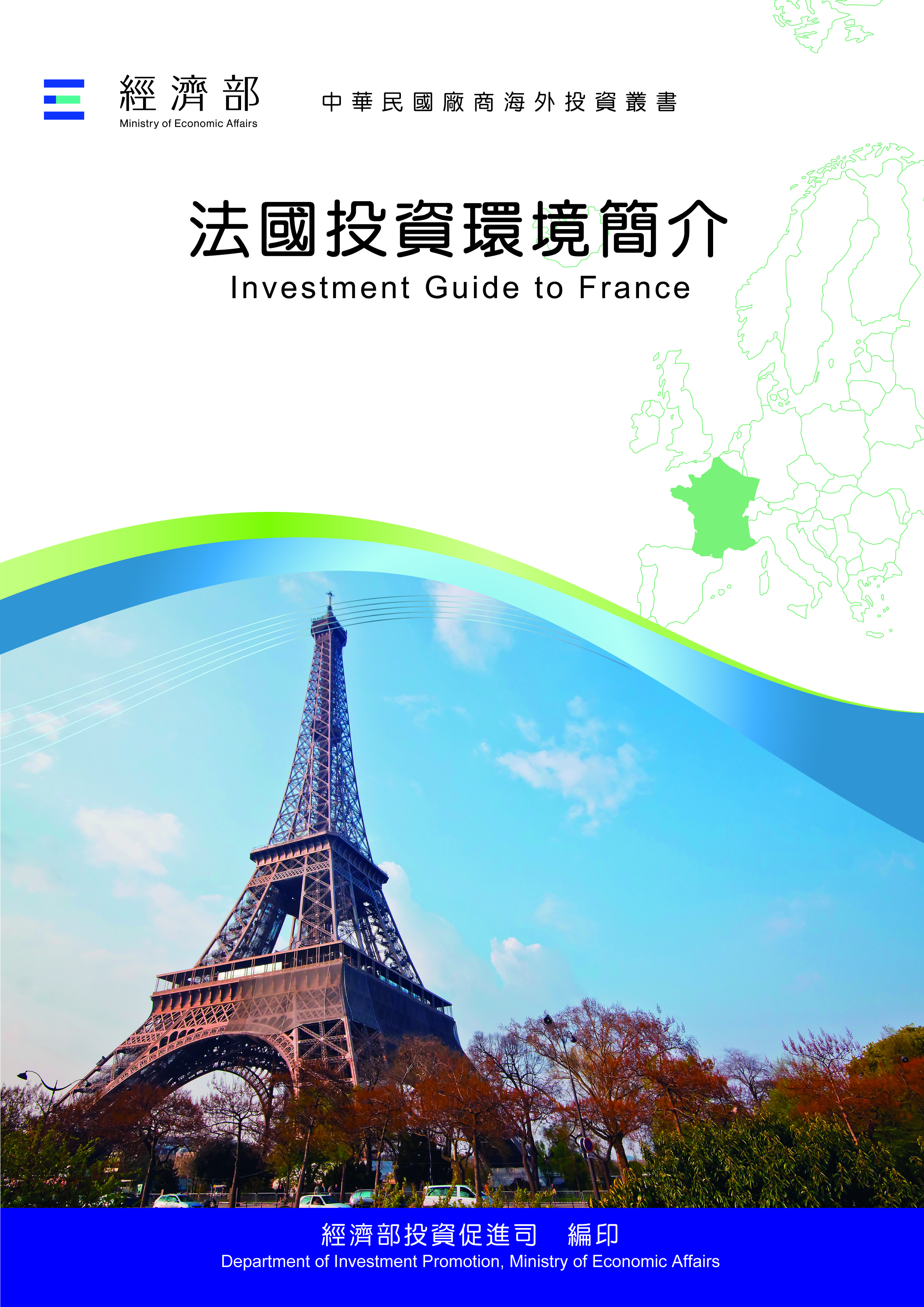 目　錄第壹章　自然人文環境	1第貳章　經濟環境	5第參章　外商在當地經營現況及投資機會	51第肆章　投資法規及程序	63第伍章　租稅及金融制度	77第陸章　基礎建設及成本	81第柒章　勞工	93第捌章　簽證、居留及移民	99第玖章　結論	107附錄一　我國在當地駐外單位及臺（華）商團體	109附錄二　當地重要投資相關機構	110附錄三　當地外人投資統計	112附錄四　我國廠商對當地國投資統計	113附錄五　我國與法國政府雙邊經貿協議及備忘錄	116法國基本資料表第壹章　自然人文環境一、自然環境法國本土面積約551,500平方公里（包括海外省分共為675,417平方公里），占全歐盟總面積約1/5，為西歐地區幅員最大之國家，領海廣闊，專屬海洋經濟區達1100萬平方公里。法國地理條件良好，平原約占全國總面積2/3，主要山脈有阿爾卑斯山脈—最高峰白朗峰海拔4,807公尺，為歐洲第一高峰、庇里牛斯山脈、侏羅山脈、阿爾登山脈、中央山脈及佛日山脈等，國土四面臨海，濱鄰北海、英吉利海峽、大西洋及地中海，海岸線長達5,500公里。目前約有6,800萬人（2023年1月），平均人口密度為每平方公里123人，10萬人以上之城市共有42個，居民最多之前5大都市依序為巴黎、馬賽、里昂、土魯斯、尼斯。法國地理環境及氣候呈多元化，西部瀕臨大西洋及英吉利海峽屬海洋型氣候，南部瀕臨地中海屬地中海型氣候，中部及東部為中央山脈、阿爾卑斯山、侏羅山、佛日山等高山屏障屬大陸型氣候。二、人文及社會環境法國首府為巴黎市，係行政及工商業中心，其他重要城市為中部之里昂市、南部之馬賽市、西南部之波爾多市。法國行政區原分為22個省區（région），自2016年合併精簡為13個大區，本土及海外共有101個省（départment），法語為官方語言，一般人民的英文程度近年來逐漸提高。三、政治環境法國自1958年戴高樂將軍重新制憲成立第五共和，並於1962年修憲實施總統直接民選後，政治制度穩定，政治體制為總統與總理之雙首長民主共和國制度。主要行政、立法權力中心為：總統、總理及所率之內閣、參議院、國民議會、憲法委員會等。法國總統係經兩輪制直接民選選出，依憲法規定有權任命總理、重要軍事首長、駐外使節及任命由總理提名之政府閣員，並有權頒布及簽署法案，或將法案交付全民複決，及主持部長會議、國防最高會議等；總統亦得解散國會，及在非常危機時行使特殊權力（pouvoir exceptionnels）。2017年法國總統大選中間派「共和國前進黨（La République En Marche!）」競選人前經濟部長馬克洪（Emmanuel Macron）於5月7日第二輪投票，以68%得票率大幅領先得票率32%之極右派「國民陣線」候選人樂朋（Marine Le Pen），當選法國第五共和第8任總統。馬克洪總統於5月14日就任，任期五年（至2022年5月為止），5月15日任命右派之Edouard Philippe擔任總理至2020年7月3日請辭，續任命Jean Castex接任總理一職。馬克洪從政資歷僅3年即以39歲之齡、中間路線當選總統，創下法國選舉史紀錄。2022年法國總統大選第二輪選舉於4月24日舉行，現任總統馬克洪以得票率58.54%（1,877萬票）勝選連任，領先極右派「國民聯盟（Rassemblement National）」參選人勒朋（Marine Le Pen）之得票率41.8%（1,329萬票）。馬克洪總統當選後，Jean Castex按傳統慣例辭職，總理一職由博恩（Elisabeth Borne）擔任，為法國30年來首位女性閣揆，亦為第二次世界大戰以來法國第二次女性總理，曾任生態轉型及勞動部長。法國國會體制分為參議院（Sénat）及國民議會（Assemblée Nationale）兩院，負責監督政府、研擬及制定法案，兩院倘對法案有歧見時，依法以國民議會之決定為準。參議院共有參議員348席，自2003年修法後任期由9年改為6年，每3年以間接選舉方式改選1/2席次之參議員，上次改選為2020年9月，改選後各黨派所占席次分別為：共和黨（LR）占148席，社會黨（PS）占65席，執政的共和國前進黨僅占23席，中央聯合黨54席，共產黨及公民黨團占30席，獨立黨派13席，歐洲生態綠黨12席，無黨派3席。議長由參議員互選，現任議長為Gérard Larcher，係2014年10月1日獲選就任。國民議會共有議員577席，任期5年，以直接民選方式選出，上次改選為2022年6月，主要政黨所占席次分別為：馬克洪總統所屬政黨率領之「同在聯盟（Ensemble）」占245席，中間偏左及左翼政黨組成之「生態及社會人民聯盟」占131席，成為最大反對黨，國民聯盟（RN）席次大增占89席，共和黨占61席，右翼和中間聯盟失去大量席次。第貳章　經濟環境一、經濟概況（一）重要經濟統計（2022年）國內生產毛額：2兆3,543億歐元平均國民所得：34,100歐元 消費者物價指數：5.2%經濟成長率：2.6%工業成長率：3.2%失業率：3.6%（2022年Q4）外匯準備：2,162.64億歐元（2023.04）進口值：7,581億歐元出口值：5,945億歐元（二）2022年經濟回顧１、法國總體經濟成長放緩：根據法國國家統計局（INSEE）公布之最新統計，法國2022年經濟成長率達2.6%，主要係2021年下半年「嚴重特殊傳染性肺炎」（COVID-19）疫情趨緩，經濟活動逐漸復甦。然第4季因通膨壓力引發家庭消費衰退，僅成長0.1%，惟整體表現仍優於預期。繼2022年第3季經濟成長0.2%後，第4季因食品價格飆漲，致家計消費大幅下滑；加上煉油廠秋季大罷工及商店銷售降低，造成10月至12月商品與服務產出衰退。此外，暖秋及節能省電之落實，能源消費亦下降。第4季貿易則帶動經濟成長0.5個百分點，出口優於進口。投資於第3季成長2.3%後，第4季僅增加0.8%，略顯後繼無力。財經部表示國內經濟已挺過「嚴重特殊傳染性肺炎」（COVID-19）疫情衝擊且強勁反彈，面臨能源危機充分展現韌性，企業持續投資並創造就業機會，發揮堅韌精神與實力，因此樂觀預測2023年經濟仍將持續成長。標普全球（S&P Global）發布法國2023年2月份綜合採購經理人指數（PMI），由1月之49.1升至本月之51.6，為2022年7月以來之最高值，據分析法國經濟在服務業帶動下逐漸恢復成長。服務業活動指數由2023年1月之49.4躍升至2月之52.8，創近5個月以來新高；反觀製造業則由47.5跌至45.9，為3個月以來最低值。製造業衰退與需求持續疲軟有關，法國出口金額出現自2020年5月以來之最大跌幅，反映國際經濟之不利情勢。倘利率持續攀升，將抑制經濟活動及需求，且未來服務業之通膨居高不下，亦恐不利整體市場需求。２、公共財政持續惡化據法國財經部統計，2022年法國公共債務對GDP占比已超過113%，預算赤字則占GDP之5%。法國債務成本於2022年急遽上升至515億歐元，較2021年385億歐元暴增33.9%。究其主因係物價飆漲大幅增加法國債券成本，加上年底利率小幅調升略超出預期。近年法國融資利率急速攀升，目前為2.8%左右。若循此趨勢，未來債務負擔恐將顯著增加。財經部於2023年至2027年公共財政規劃法案（LPFP）中預估，2027年債務負擔將增加50%；倘融資利率高達3%，將不利於降低赤字對GDP占比至3%目標，因此已展開政府支出審查及推動退休金改革等措施。經濟學家認為提高就業率為增加財政收入之治本之道，另亦須考量氣候變遷、軍事國防或醫療保健等其他支出，目前雖排除提高稅賦，但未來終須面對。2023年3月督導法國公共財政預算執行之審計法院（Cour des comptes）發布年度報告，指責政府未妥善管理運用財政資金，並質疑法政府削減公共支出目標之決心，另強調2023年法國公共財政狀況將淪為歐元區後段班，必須啟動有效之公共支出審查，以尋求撙節之可能性。法國政府近年不惜代價拯救經濟，包括2022年及2023年推動經濟振興計畫各項支出分別達375億歐元及125億歐元；此外，加上近兩年為因應通膨已分別支出250億歐元及363億歐元，導致公共財政狀況持續惡化。前述報告指出，縱使排除通膨因素，法國2022年及2023年公共支出仍分別增加3.5%及0.7%，導致政府擬於2027年將預算赤字降至GDP占比3%之目標更加困難（註：2022年已達GDP占比5%）。審計法院認為，法國必須制訂財政規劃法（LPFP），明確訂定長期財政政策目標，可惜法案於2022年9月提出後，未獲得國民議會通過。法國近期經濟成長不如預期，加上部分項目開支大幅增加，例如國防預算增加近30%，種種原因導致公共債務前景更加堪憂，預計2023年公共債務對GDP占比將達112.2%，可能導致使政府難以推動財政改革政策。倘情況未能改善，恐至2027年將與義大利、希臘一同淪為歐元區債務前3大國家。３、失業人數創新低根據法國國家統計局所（INSEE）統計，法國2022年第4季失業率微幅降至7.2%，較2021年底低0.3個百分點，較疫前2019年底亦低1個百分點；若不計2020年第2季因首度封城驟跌之短暫現象，乃2008年第1季以來之最低水準。據分析，2022年第4季民營企業受薪職位數增加有限，停滯不前。平均而言，15-64歲族群就業率維持在68.3%，其中55-64歲族群為57.3%，係自1975年以來之最高點，顯示自2021年春季最後一次封城令結束後就業市場即有實質改善，全職或正職（CDI）就業率均處高峰。另根據法國勞動部統計研究處（DARES）公布關於熟齡人口之就業統計，目前55至64歲法國人有56%在職，就業率低於歐洲平均水準60.5%。例如瑞典55至64歲人口中有76.9%在職，葡萄牙為63.4%。依照馬克洪總統連任時提出之充分就業目標，法國政府須設法使失業率再降2個百分點，除總體經濟正面因素外，擬借力以下4項政策，包括：擴大學徒制、全面改革職業高中、改革失業保險制度及籌設法國勞動（France travail）組織計畫，以整合全國公私部門各階層之就業輔導服務，預計自2023年9月1日起，法定退休年齡將每年增加3個月，自62歲逐步延後至2030年達到 64歲。另有關取得全額退休金之資格，所需提撥年資將從目前42年逐漸至2027年增為43年。前述改革引發法國社會反對聲浪及數次大規模示威活動，惟法案最終仍獲國會通過。４、通貨膨脹持續升溫：法國國家統計局（INSEE）數據顯示，2023年1月消費物價上漲略加劇，通膨率繼2022年12月5.9%後上升至6%。究其主因係食品與能源價格加速上漲，1年內分別飆漲13.2%及16.3%，其他包括生鮮產品（+9.8%）、製造品（+4.6%）、服務（+2.6%）及菸草（+0.2%）等。零售市調公司IRI統計顯示，2023年1月法國食品價格上漲13.85%，而為反映2022年之通膨成本，3月物價料將持續上漲。受食品價格飆升影響，2月份年度通貨膨脹率達6.3%，高出稍早預期之6.2%，食品價格超越能源為通膨加劇主因，自1月13.3%攀升至2月14.8%，並持續惡化。各類食品均難逃此波漲勢，生鮮蔬果1年內漲價15%，非生鮮食品如麵包、雜糧、肉類、糖、果醬、巧克力及飲料漲價14.8%；餐飲、旅宿、交通、租賃等服務業漲價3%；家具及玩具等製造品漲價4.7%。能源價格則相對趨緩，由1月16.3%降為2月14.1%，主因石油產品與天然氣價格放緩，惟電價於限漲政策鬆綁後升高。法國因接連受疫後供應鏈干擾與烏克蘭戰爭衝擊，消費物價節節攀升，高通膨率6.3%已逼近1980年代水準，惟INSEE預估通膨率可望於2023年6月降回5%。法國大型零售通路雖承諾以最小幅度轉嫁消費者，但仍須考量自身營運之基本利潤。法國政府此前擬推動零售商訂定20項抗通膨商品組合之政策，因考量多數零售商已各自推出更大範圍之商品項目，而決定收回原計畫，改為推動「抗通膨季」（trimestre anti-inflation）政策。目前零售商已紛紛推出成本價之抗通膨商品組合，包括Systeme U（150項）、Carrefour（200項）、Intermarche（500項）及Casino旗下之Monoprix（300項）等。５、電子商務蓬勃發展：根據法國海關公布之統計，在微型企業與電子商務推動下，法國出口商家數持續增加，在龐大的貿易逆差中，仍可視為法國外貿活力之吉兆。2021年9月30日至2022年9月30日期間，法國海關登記出口商家數突破14萬，達14萬4,400家，較上一期增加8,800家。最大增幅來自微型企業及員工數少於20人之小型中小企業，統計期間達11萬5,000家，增加8,600家；員工規模為20至250名之中小企業增加200家，達2萬4,000家；中型及大型企業家數持平為3,400家。小型企業中，經營電子商務者增加最多，共計增加6,700家；工業類出口商增加300家；綜合類增加500家；服務相關出口商僅增加140家；此外營建業出口商家數持穩，農業出口商則小幅減少100家。法國電子商務暨遠距銷售聯合會（Fevad）統計顯示，2022年法國線上消費網站數量增加近1萬家，全年成長5%，以Amazon、Leboncoin及Vinted最受青睞。全年共有23億筆網路交易，平均每位網民消費3,515歐元、平均每星期下單超過1次、每次交易金額達65歐元，平均總消費金額達1,469億歐元，較2021年1,290億歐元增加13.8%，而2021年已較2020年成長15.1%，顯見網購消費型態已蔚為潮流。在智慧型手機之普及使用下，網路消費不斷創新高，營業額直逼汽車或建築等法國經濟重要產業，預估2025年可達到2,000億歐元。電商消費成長之主要類別為運輸、旅遊及休閒，其中旅遊銷售額強勁上漲55%，研判係因疫情後旅遊業復甦或費用上漲所致。在產品方面，僅以美容保養及家具裝飾表現較好，大宗消費品則不如疫情期間暢旺。Z世代（指1997~2010年出生者）於資通訊暨數位時代環境下成長，習於網路消費，例如約有48%之12~25歲民眾透過網路進行日常消費。因物價高漲影響，約有三分之二年輕人選擇購買二手產品，且較重視生態環保。６、對外貿易逆差持續惡化：法國財經部2023年2月9日發布「2022/2023年外貿報告」略以，2022年貨品出口5,945億歐元，較2021年增加18.5%，進口7,581億歐元，成長29.1%，主因能源進口價格翻漲，致使貿易逆差惡化至1,640億歐元，幾乎為2021年850億歐元逆差之兩倍，創下歷史新高。非能源部門之貨品如農產品、美妝、香水及製藥等出口雖見反彈成長，但出口主力之航空業尚未恢復疫前水準。另，因受惠於旅遊業、運輸業與金融業表現良好，服務貿易順差達500億歐元。整體經常帳赤字約540億歐元。在貨貿方面，因能源漲價及歐元兌美元貶值，2022年能源進口價格上漲2.1倍，天然氣、原油及石油進口額各成長248%、99%及59%，能源貿易逆差額高達1,153億歐元。其他貨品亦有740億歐元之逆差，包括資本設備（435億歐元）、汽車（199億歐元）及金屬冶煉（159億歐元）。享有順差之項目則有航空器（235億歐元）、農產加工品（103億歐元），以及化學暨香水美妝品（103億歐元）。2022年法國出口計有55.5%係輸往歐盟，主要出口國家為德國（803億歐元）、義大利（542億歐元）、美國（480億歐元）及比利時（455億歐元），進口國家為德國（925億歐元），其次為中國大陸（777億歐元）、比利時（687億歐元）及美國（615億歐元）。2022年第3季法國共有14萬4,400家企業從事出口，惟其中81%業者之員工數少於20人。過去2年出口企業家數快速成長，2020年第3季為2萬8,300家，2022年第3季成長至3萬9,800家。主要出口類別為商業（48%）、工業（23%）、服務業（16%）及農業（11%）。法國外貿權理部長Olivier Becht坦言，該國貿易逆差持續惡化除有外部能源因素，亦有內部結構性問題，主要係因政府長年採取「去工業化政策」，導致原可自行生產之貨品必須仰賴進口。為改善貿易逆差，法國政府自2017年推動再工業化，近年再推動2030投資計畫，促進關鍵產業發展。2023年1月法國貨品進口計636億歐元，出口計500億歐元。與2022年12月相比，出口減少3億歐元，惟進口減少8億歐元，使貿易逆差減少5億歐元至136億歐元。過去12個月中，法國貿易逆差已累計至1,692億歐元。INSEE分析，法國2023年1月貿易逆差改善，主要係因能源價格下跌7.3%，使貿易逆差減少3億歐元；其他非能源產品則減少5億歐元。至於資本貨品之貿易逆差則擴大至35億歐元，達到2011年11月逆差金額34億歐元後之新高。法國經常帳赤字由12月76億歐元降至36億歐元，主要因能源費用下跌導致貨貿逆差減少。1月服務業順差金額達37億歐元，大於12月27億歐元；消費產品之收支則略有改善，出現順差1億歐元。（三）臺法雙邊貿易根據財政部關務署進出口貿易統計資料（2023年2月14日），2022年臺法雙邊貿易總額為58億5,800萬美元，法國為我國在歐洲第5大貿易夥伴及全球第24大貿易夥伴，其中我國對法國出口19億3,141萬美元，較2021年減少21.85%，我國自法國進口39億2,659萬美元（+11.38%），法國占我國對外貿易總額0.646%，貿易逆差達20億0,235萬歐元。我國出口至法國之產品以資通訊產品居多，前5大出口產品為積體電路、電話機、機器腳踏車零件、螺絲螺帽及電腦；前5大進口產品則為積體電路、手提箱、航空（天）器、美妝產品及晶圓。二、天然資源法國曾經是世界上重要之鐵礦生產國，主要產地位於東部洛林區，惟因品質不佳，目前鐵礦原料大部分仰賴進口。法國另一項重要天然資源為森林，造紙及林業居世界第3名，僅次於瑞典及芬蘭，林木面積1,500萬公頃，占國土面積26%，每年伐木量5,500萬立方公尺，其中2/3供造紙用，1/3供製造樹脂。此外，森林尚可為法國帶來大量之休閒、觀光收益。三、產業概況法國國家統計局（INSEE）數據顯示，法國2022年12月單月工業生產成長1.1%，11月亦較10月增加2%。此項成長主要係有採礦、能源與水資源等產業6%成長率的拉抬，除氣態燃料經銷大幅增加，12月部分核電廠關閉數月後重啟。該等產業11月之生產微幅下滑0.3%。INSEE分析，2022年第4季由於能源生產衰退，即使有11月與12月的佳績，該季工業生產在1年內仍下跌0.2%。同期被視為總體經濟主要指標的製造業生產，則僅溫和成長0.3%；運輸設備產業反彈成長8.3%；農產食品業衰退1.7%；營建業則下滑0.1%。所幸俄烏戰爭與原物料價格飆升並未如預期中嚴重衝擊歐洲工業生產，歐元區與法國情況亦大致如此。法國2022年第4季GDP成長為0.1%，係經濟正面信號，惟預測展望略趨悲觀。2023年1月工業生產指數較2022年12月下降1.9%，其中運輸設備衰退6.7%，製造業降低1.8%，採礦業、能源業及水力業減少3%，汽車業萎縮2.6%。電腦、電子與光學產品增長2.6%，帶動資本設備類增加1%，石油精煉產品增加3.6%。金屬冶煉加工及建築各小幅成長0.3%及0.2%，藥品則大幅降低11.6%。如以2022年11月至2023年1月為單位進行分析，法國製造業生產量於1年內成長2.2%，惟發電量不足致採礦業、能源業及水力業大幅衰退11%，但運輸設備增加10.9%，其中汽車增幅達13.1%，顯見受電子元件短缺影響已有改善。資本設備及其他工業產品則分別成長3.9%及1%，食品則減少1.6%。石油精煉產品大幅增加20%，主因國內某座煉油廠重啟營運。另據統計，2022年法國境內新增工廠家數勝過關閉家數，延續2021年再工業化正向趨勢。儘管近來能源價格飆升、通貨膨脹反彈、工業生產尚未復甦，迄11月1日共有43處新設工業生產基地，同期宣布關閉的工廠則有24處。此外有27處擴建及10餘項推行現代化以提高產能之重大投資案。從電子、紡織、風電、生活用品到農產品，幾乎所有產業均傳出佳音，在產能提升、物流平台、研發中心及新能源基礎設施等各方面均展現活力。新廠開設一般需時1年至2年，政府振興計畫有效加速從中促成。俄烏戰事凸顯供應鏈安全之重要性，面對當前升息及歐洲能源成本難以預測，相關投資計畫均須重新檢視評估，法國是否能自此順利推動再工業化，仍待觀察。（一）汽車在雷諾（Renault）及寶獅雪鐵龍集團（PSA）兩大知名車廠光環的加持下，汽車一向為法國具指標性之產業，然而隨著人工成本增加及供應鏈移轉，當地汽車產業持續出走，，其中又以小客車車廠的外移最為嚴重，因其勞動力成本占生產總成本最為顯著（22%至27%），真正在法製造的車輛日朘月減，2000年代初期貿易順差的榮景已不復存在，產業陷入赤字深淵中，根據法國海關統計數據顯示，2022年法國車輛出口金額為336億歐元，進口金額為492億歐元，逆差創新高達156億歐元。如今當地最暢銷的10款汽車雖全為法國品牌，但只有兩款真正在法國製造：Peugeot 308（排名第7）和Peugeot 3008（排名第8），銷量第1名Peugeot 208 II的組裝廠位於斯洛伐克和摩洛哥，第2名Dacia Sandero III則是由羅馬尼亞、阿爾及利亞和摩洛哥工廠生產。此外，法國政府的減碳政策對產業出口亦有不利影響，因市場對油電混合與電動車需求上升，而電池多自亞洲進口，導致汽車零組件貿易收支惡化。2022年法國自用小客車油電混合車市占率達30%，較2021年增加4%，電動車市占率13.3%（+3.5%），汽油車市占率約37.2%（-3%），柴油車市占率跌幅顯著，從2016年的52%降至15.6%。疫後全球晶片短缺持續打擊汽車製造業，2022年法國車廠產量共138萬輛，較疫情前2019年減少三分之一，Stellantis（由Fiat Chrysler與PSA合併所成立之集團）2022年生產675,503輛汽車，雖較2021年成長7%，但比疫情前衰退43%；雷諾集團在法國的產量亦創歷史新低，全年出廠433,708輛汽車，與2021年和2019年相比分別下降9.4%及37%，唯有豐田（Toyota）產量持續正成長，2022年生產255,936輛汽車，較2021年成長24%，與疫情前相比亦增加14%。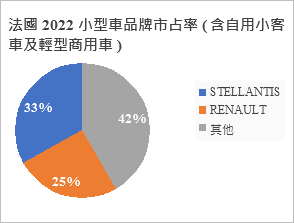 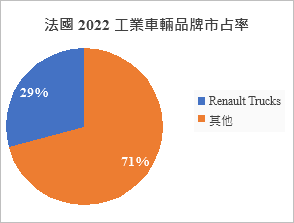 法國自用小客車能源種類（二）航太隨著全球各國邊境逐漸解封，航空業復甦速度比預期快，法國代表性大廠空中巴士（Airbus）連續兩年交機量成長8%，2022年共交付663架飛機，蟬聯全球最大飛機製造商，其暢銷機型為A320系列。面對疫後需求暴漲及缺工缺料的供應鏈亂象，空巴於2023年初創空前紀錄，大規模招聘1.3萬名員工，以確保未來10年能如期交貨8,000架飛機，預估2023年平均每月出廠65架A320飛機，並盼至2025年時每月產能再加10架，達75架。根據法國航太公會（GIFAS）公布之最新數據顯示，2021年法國航太業營收約552億歐元，較2020年成長4.35%，民用與軍用市場營收分別占總營收之65%及35%，研發支出占總營收之11.7%，全年訂單總金額為501億歐元，其中國防訂單呈爆炸性成長（+140%），占比高達55%，這主要歸功於Rafale飆風戰鬥機在埃及、希臘、克羅埃西亞和阿聯酋的大筆訂單；產業總出口金額為366.3億歐元，進口金額170.09億歐元，順差196.21億歐元，為法國貿易順差貢獻第一大產業。法國航太業2021及2020年營業額（以百萬歐元計）太空部門方面，2021年營收約56.23億歐元（民用39.27億歐元、軍用16.96億歐元），較2020年成長15%：其中太空系統製造營收為49.38億歐元（+15%）、協力廠6.85億歐元（+16%）。法國航太業僱用員工18萬8,000人（航空產業17萬1,500人、太空產業1萬6,500人），其中工程師及經理人占45%，一般職員及技術人員占31%，技術工人占24%，全年招募人數為9,300名。市調公司Accenture於2022年8月針對航太業主管進行調查，31%受訪者預測未來6個月內公司營收將有所增加，81%看好一年內的營收表現。Accenture法國航太部門主任Patrice Barbier剖析，疫情期間，法國航太業訂單取消比率並沒有明顯上升，且仍需數多年方能消化現今大量的商用飛機訂單；此外，產業持續尋求綠化轉型，短期內有越來越多的航空公司採用永續航空燃料（sustainable aviation fuel），中期計畫更新機隊、購入低油耗機型，長期則是投資研發用於短程飛行的電動和氫能飛機；上述分析顯示法國航太業在危機下充滿韌性，未來低碳商機可期。（三）農產食品加工業法國農產食品相關業者超過1.5萬家，僱用約44萬名員工，以中小型企業為主，占比高達98%，主要集中在布列塔尼（Bretagne）、奧弗涅-羅納-阿爾卑斯大區（Auvergne-Rhône-Alpes）、新阿基坦大區（Nouvelle-Aquitaine）、盧瓦爾河大區（Pays de la Loire）和法蘭西島（Île-de-France）5大地區。根據法國農業暨食品經濟發展局（DGPE）調查報告顯示，2021年在產量及價格上升的雙重影響下，法國農產食品業營收成長7.8%，達2,296億歐元，生產品項以肉類/肉製品和乳製品為大宗，食品/加工食品與飲品（不含酒類）之生產比重分別為85.1%及14.9%，當地前5大農產食品廠商為Groupe Danone、Groupe Lactalis、Pernod Ricard、Groupe Avril及Groupe Agrial，這些企業高度國際化，其海外業務平均占比達80%。法國為全球第6大農產食品出口國，市占率約4.5%，僅次於美國（9.6%）、荷蘭（6.9%）、巴西（5.4%）、德國（5%）和中國大陸（4.5%），2021年產業出口額697億歐元，增長強勁，與2020年及2019年相比分別成長13%和9%，主要出口地區為歐盟（54%），出口品項以葡萄酒/烈酒、穀物及其副產品和牛奶/乳製品為主。進口方面，與2020年及2019年相比，進口額亦分別上升11%和10%，主要進口品項為肉類/肉製品及蔬果，貿易順差達80億歐元，為繼航太業及化工業後順差貢獻第3大產業。法國農產食品產業貿易趨勢圖（以10億歐元計）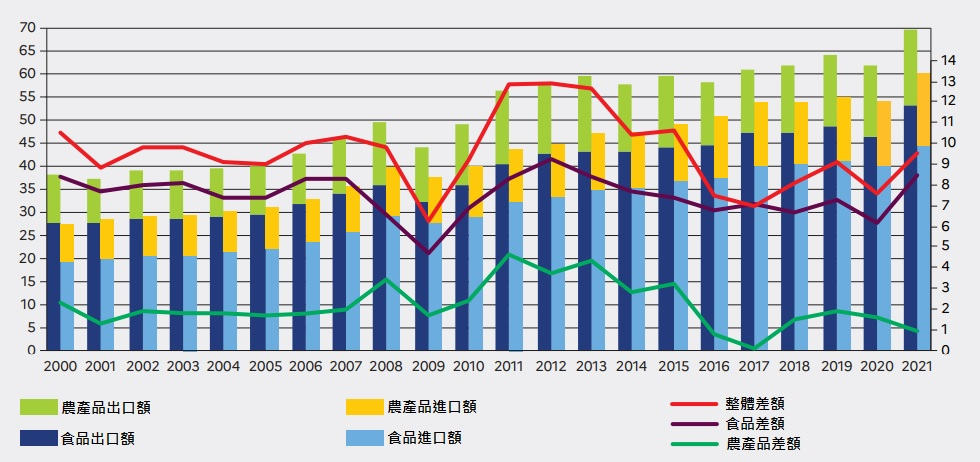 （四）醫療器材及用品根據法國醫療技術產業公會（SNITEM）2022年之年度報告，法國2021年醫療器材產業營業額達307億歐元，出口額100億歐元，主要出口市場為歐洲、北美洲與亞洲；產業聚落位於法蘭西島大區（Ile-de-France）和奧弗涅-隆河-阿爾卑斯大區（Auvergne-Rhône-Alpes），相關業者共1,440家，僱用員工8萬8,000人，其中93%為中小型企業，廠商創新能力強大，為2021年專利申請數量最多之產業，研發資金占總營業額之7%，有近三分之二的業者設有研發部門，其中13%為專門從事研發活動之新創公司。後疫情時代各國經濟逐漸復甦，市場需求回溫，原物料供不應求，用於製造醫療器材之塑料、電子零件、半導體、鋼鐵及紡織品的價格飛漲，貨運成本亦水漲船高，導致供給緊張，許多醫材製造商無法如期接單與交貨。為節省物流成本，法國醫材製造商傾向採用當地外包商（68%），24%選擇歐洲外包服務，僅有8%選擇歐洲以外的外包商（多為美國及日本）；平均每一家法國醫材製造商約有15家外包商，醫材外包市場營業額約90億歐元，主要核心業務為機械加工、塑料加工及設計服務，其中醫療領域的營業額為23億歐元，占總營業額之25%，相關業者650家，以中小企業為主（62%）。由於產業著重研發及創新，許多製程較簡單的產品生產線早已外移，即便疫情期間不少業者緊急調整產能協助政府生產抗疫產品（如口罩、防護衣、呼吸器及檢驗試劑等），但身為歐洲第二大醫材市場，當地的需求仍遠大於供給。有鑑於此，法國政府於2021年9月公布之「法國2030」投資計畫中為衛生健康部門成立75億歐元的創新基金，其中四億歐元用於扶持醫材產業，目的為實現製造業回流、再工業化的目標，其四大發展方向如下：１、為全球面臨之科技及公共衛生重大挑戰找出解決之道（1.7億歐元）：針對新興醫療器材及未來體外診斷醫材發布投資徵案、研發外科機器人、提升醫療植入物及假體性能、發展心理衛生醫療器材及數位醫療等。２、協助企業展示產品價值（0.6億歐元）：推出「公共醫療器材臨床效率展示」投資徵案，以展現法國醫療體系中醫療器材之臨床/醫療的經濟價值。３、推動新醫療器材之工業化（1.4億歐元）：推出資金規模超過8億歐元「2030健康創新能力」投資徵案，為生物製劑、創新療法生物製藥、對抗新興感染疾病及NRBC（核、輻射、生物、化學）威脅等領域投資提供財務支持。４、協助企業推動產品上市（0.3億歐元）：協助業者取得歐盟CE認證、建立「法規診斷」單一窗口並為培訓法規專業人才提供資金協助。（五）化學製藥１、化學：法國是世界第7大、歐洲第2大（僅次德國）化學工業生產國，根據France Chimie公會出版年報顯示，2021年法國化學工業營業額為970億歐元，成長6%，出口額692億歐元，進口額562億歐元，為法國第一大出口產業，貿易順差貢獻僅次於航太業，排名第2，主要出口市場為歐洲（54%），產業相關業者近4,000家，僱用約22萬名員工。化工業與法國各產業發展關係緊密，其最大應用市場為製造業（35%，如汽車、航太、電子等），其次依序為居家用途（31%）、服務業（12.5%，如研發、健康、運輸、貿易等）、農林漁業（9.5%）、能源業（7%）及建築業（5%）。細看2021年化工業各部門表現，醫藥精細化學品、無機化學品及特種化學品產量皆重返疫情前水準，反觀有機化學品、保養品和清潔用品則因歐洲市場需求疲軟，產量仍苦守寒冬，產業整體來說仍未回歸疫前榮景。2021年法國化工業投資金額達41億歐元，其中用於開發產品及提升產能的投資額增加40%，占總投資額之三分之一。法國政府於2020年9月公布的「法國振興計畫」（France Relance）中，為化工業注入27億歐元，以開發具高附加值的材料和化學品，例如汽車電氣化及輕量化所需的高性能材料；截至2021年底，已為198件投資案提供5億歐元補助金。2022年俄烏戰爭爆發對許多產業產生負面影響，雖然法國對烏克蘭和俄國化學品貿易量不大，但戰爭所引發的能源危機卻間接打擊化工業。身為能源消耗大戶，法國化工業天然氣和電力用量分別占工業總用量之35%和20%，天然氣和電力在某些工廠的支出占比分別可高達80%和40%。面對成本高漲，部分廠房不得不停工以減少虧損，其中又以化肥行業受創最重，France Chimie公會預測2022年化工業整體營收成長將放緩，僅增長1%到2%。法國化工業產量變化圖（以2010年產量為基數100）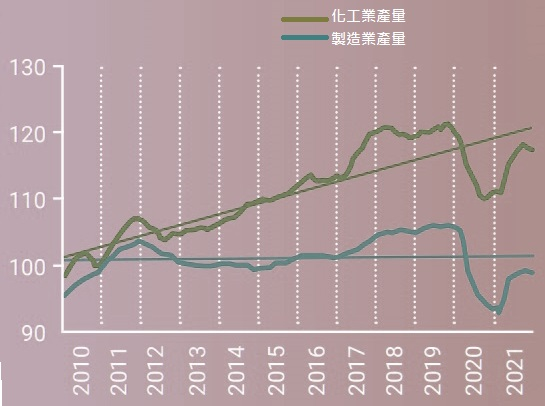 （資料來源：Insee）２、製藥：根據法國製藥協會（LEEM）2022年年度經濟報告顯示，製藥業為法國第4大產業，2021年營業額高達631億歐元，成長率較2020年微幅增加1.6%，其中出口金額312億歐元（-1.33%），進口金額264億歐元（+14.01%），貿易順差約48億歐元，是世界第5大製藥國，國有271家製藥廠和720家生技公司，代表性廠商賽諾菲（Sanofi）營收在全球製藥廠中排名第6，市場占有率約3.6%。法國製藥產業貿易趨勢圖（以百萬歐元計）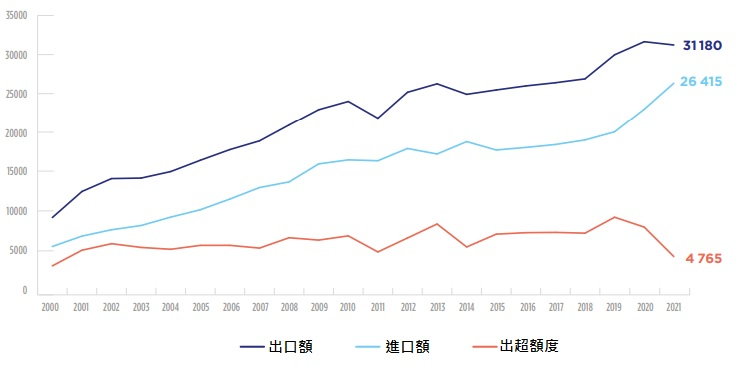 （資料來源：LEEM）法國藥品出口市場以歐洲為主（60.4%），其次分別為美洲（18.2%）、亞洲（11.6%）、非洲（6.6%）、中東近東（2.6%）及其他地區（0.6%）。分析主要出口國，前15大市場依序為美國（43億歐元）、比利時（42億）、德國（32億）、義大利（29億）、中國大陸（16億）、英國（11億）、西班牙（9.9億）、瑞士（8.2億）、荷蘭（7.2億）、捷克（5.7億）、波蘭（4.8億）、丹麥（4.8億）、奧地利（4億）、愛爾蘭（4億）及墨西哥（3.8億）。進口方面，前10大來源國為德國（14.8%）、美國（12.3%）、愛爾蘭（11.3%）、瑞士（11.2%）、比利時（8.9%）、義大利（7.5%）、英國（4.7%）、希臘（3.2%）、荷蘭（2.4%）及西班牙（2.3%），其中自義大利及希臘進口藥品2020年分別劇增62%及181%，2021年雖稍有下降，但仍高於疫情前水準。即便為法國貿易順差貢獻第4大產業，法國製藥協會對製藥業未來發展仍憂心忡忡，因自2016年至2020年間，歐盟總共核准通過404種新藥品上市，其中僅有33種為法國製造，遠落後於鄰近國家如德國（82種）、英國（68）、愛爾蘭（62）、西班牙（42）及義大利（34），生產不足恐將造成進口增加，出口減少。此外，法國健保藥價調降政策對藥品出口亦有不利影響，因各國藥品訂價通常採國際藥價參考法，根據臨床研究機構IQVIA調查報告顯示，當藥品價格在法國下降1歐元時，其國際價格會相對下降0.46歐元，此現象在法國製藥品上更顯著，製藥商在法國損失1歐元時，其國外營業額也會相對損失 0.81 歐元。（六）機械受「嚴重特殊傳染性肺炎」（COVID-19）影響，2019年至2020年間，法國工業產能利用率從84.1%下降至73.8%，許多工廠暫停採購設備，導致2020年法國工具機市場營收大跌29%；隨著疫情趨緩及經濟逐漸復甦，2021年法國工具機市場營收回溫增長26%，達10.8億歐元。根據歐洲工具機協會（CECIMO）年報分析，雖然疫後市場需求強勁，但零組件短缺、供應鏈危機尚未解除，削弱了許多關鍵產業的復甦力道，使全球工具機消費水準低於預期，此現象在歐洲地區更為顯著。2021年全球工具機產值上升20%，達724億歐元，CECIMO歐洲15個會員國的總產值僅上升11.4%至226億歐元；即便如此，歐洲在全球工具機市場仍保持領先地位，市占率達31.2%，其次為中國大陸（30.1%）、日本（12.4%）、美國（8.8%）、南韓（5.3%）及臺灣（4.6%）；細看歐洲各國產值數據，市占率前6名分別為德國（39.8%）、義大利（25.2%）、瑞士（10%）、奧地利（5.1%）、西班牙（4.3%）及法國（3.6%）。法國機械設備商協會Evolis年報指出，在出口強勁增長的帶動下，2021年法國工具機產值達8億歐元，較2020年成長18%，全球排名上升1位，為世界第12大、歐洲第6大工具機製造國，產品以金屬加工機械（78.3%）為大宗，外銷占比66%（+27.2%），主要出口國為德國（16.1%）、義大利（8.2%）、美國（8%）、瑞士（7.8%）、比利時（6%）與中國大陸（5%）。進口方面，市場上高達75%的機械來自國外，以切削工具機為主，市占率約69%，主要進口國為德國（24.9%）、義大利（17.9%）、瑞士（9.2%）、日本（8.5%）與中國大陸（7.2%）。綜觀法國工具機進出口金額演變，疫情期間大幅下降27%，2021年雖稍有好轉，但仍低於疫情前水準，貿易逆差10年來翻了1倍，並在2019年達到巔峰，差額近10億歐元。法國工具機進出口差額變化圖（以百萬歐元計）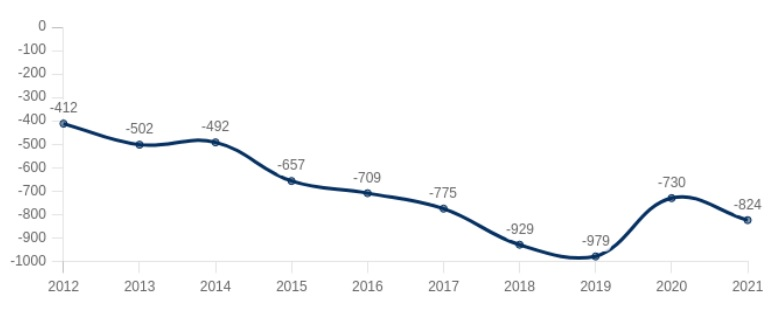 （資料來源：法國機械設備商協會Evolis）疫後全球景氣走向高高低低，法國企業對機械設備投資整體而言偏保守，展望2023年，不少工具機業者仍持保守態度；根據Evolis調查顯示，多數預測法國市場訂單將減少（47.8%），43.5%將維持穩定，只有少數認為訂單量會上升（8.7%）；按客戶產業別來看，最有可能的訂單來源為航太業、農業機械及電機電子業。四、政府之重要經濟措施及經濟展望（一）政府之重要經濟措施１、因應能源價格高漲實施費用漲幅上限：法國政府自2021年起訂定電價漲幅上限4%，以減緩民眾受能源價格大漲之衝擊。財經部於2022年5月表示，2022~2023年電費漲幅仍維持4%，為實施此制度，政府放棄近80億歐元之電力稅收，並要求法國電力公司（EDF）增加出售低價核電予競爭對手，使EDF蒙受100億歐元虧損。倘此前未訂定上限，目前電費漲幅料將高達45%。2023年汽電持續限漲，成本約450億歐元，預估政府實際支出為160億歐元，其中天然氣占110億歐元、電力占50億歐元。此外，法國政府於2022年亦提供汽油補助每公升0.18歐元至0.30歐元之外，能源商TotalEnergies另於同年9月至12月陸續提供法國消費者0.2歐元及0.1歐元之額外折扣，總成本高達5.5億歐元。2022年政府燃油補助結束後，法國總統馬克洪呼籲TotalEnergies等主要能源供應商展現企業社會責任，對柴油價格高漲採取行動，以利協助民眾度過通膨難關。T商隨後宣布2023年其全國加油站之每公升汽柴油價格上限為1.99歐元，避免民眾面臨油價過高之經濟衝擊。至於電動車充電價格方面，法國政府於2023年2月3日發布第2023-62號法令，將凍漲措施擴大至電動車充電，補助對象為充電站業者，用意係防止價格漲幅過大，確保電動車充電費用比燃油車加油更為實惠，以鼓勵民眾使用電動車，落實歐盟自2035年起禁售燃油車之目標。巴黎市內電動車充電價格迄今已上漲至少25%，尤其是TotalEnergies旗下之Belib充電站。其他如Allego等高速公路充電站漲幅約20%，特斯拉快速充電站則於2022年秋季漲價40%。２、法國2030年投資計畫（France 2030）：（1）為重建法國及歐洲之產業主權，並克服研發投資比重過低、製造產線外移等阻礙經濟發展因素，馬克洪總統於2021年10月12日發布本計畫，透過訂立重大發展策略，以奠定創新研發、生產、外銷及融資活動之「良性循環」基礎，並鎖定數個重點產業，推動法國成為世界冠軍。（2）計畫訂立下列10大目標：投資10億歐元於核能產業、推動2030年法國成為綠氫世界冠軍、加速工業減碳、生產200萬輛純電動及混合動力車、2030年前製造低碳飛機、加速農業自動化及數位化、創造20個製造癌症、新興疾病及慢性病之生物新藥品並開發具前瞻性醫療器材、形塑法國為保護文化內容及創造力之世界冠軍、投資太空領域及探索海底資源。（3）另為確保原物料及關鍵電子零組件供應無虞，法國政府將於2030年前投入60億歐元，推動電子製造產量倍增、確保晶片供應安全、發展雲端系統、投資人力資本，並對創新活動提供資金協助。３、法國「電子2030」計畫：法國政府於2022年7月12日公布2030投資計畫架構下之「電子2030」計畫，透過大規模投資以確保掌控關鍵技術，預計總資金規模將達50億歐元，並創造5,700個就業機會；法國政府於「法國2030」投資計畫項下提撥超過50億歐元，推動電子科技研發及工業化，預計將帶動計160億歐元投資規模，並創造5,700個直接就業機會。3大推動主軸為：（1）大力支持電子科技之工業化，擴增法國製造產能達90%：A.	意法半導體及格羅方德設立超級工廠案：促使法國本土產能擴增雙倍，協助產業界因應 2030 年對低耗能晶片技術之需求；B.	開發並生產低耗能電子（FD-SOI）、高功率電子（GaN、SiC）並推動法國/歐洲數位、生態雙轉型所需之感測器；C.	在法建造英特爾設計及服務中心，聚焦於高效能運算及晶圓服務，預計2024年將僱用450名員工，並持續擴增規模至1,000名員工；D.	提供未來工業化及破壞式創新投資案之資金協助。（2）支持創新及探索性研究：A.	發展10奈米等級之FD-SOI技術，使法國在全球半導體先進製程擠進前5名，該技術將有效改善能源效率及功率；B.	較以往加倍資金投入約 8 億歐元資金，以支持學術界研發生態系發展；C.	為創新生態網絡中新創企業、中小企業或中型企業提供支持措施。（3）強化電子領域之專業培訓以提供產業人才需求。４、設立關鍵金屬供應監測機構俄烏戰爭使歐洲進一步重視其關鍵原料取得之脆弱性，法國政府盼努力擺脫對化石燃料依賴之同時，反而落入對關鍵原料產生新依賴。因意識到法國在戰略性礦物供應之脆弱性，且該等原料對於國防、航空、汽車及能源產業至關重要，法國政府因此邀集地質礦產研究局（BRGM）、環境能源管理局（ADEME）、核能暨替代能源委員會（CEA）、國家石油暨新能源研究院（IFPEN）、國家工藝學院（CNAM），以及國際關係研究所（IFRI）等6大相關組織，於2022年11月29日成立戰略性礦產資源觀測所（OFREMI）。BRGM指出，關鍵金屬供應鏈中有大部分風險集中在提煉及轉化階段，例如在電池價值鏈兩端之間，共存在17個不同階段，因此必須識別其中所有依賴關係。OFREMI之成立背景係來自法國產業聯盟前總裁Philippe Varin前於2022年1月提交之「工業礦物原料之供應安全」報告建議。該機構約由20餘名研究人員組成，資金來自2030投資計畫及產業界資助，將長期監測產業界定義之戰略性礦產概況，並分析新科技創造之需求及替代之可能性。此外，政府任命前總理府副秘書長暨軍備總工程師Benjamin Gallezot為跨部會代表，專責戰略性礦產業務，另並研議成立公私合作基金，用於投資國內外礦區。法國關鍵原料政策將配合「歐洲關鍵原料法案」（Critical raw materials act）；該法案於已獲歐盟執委會批准。５、研發租稅抵免（crédit impôt recherche，CIR）：法國實施研發稅抵免措施（CIR），鼓勵研發創新投資，稅收抵免金額可為年度研發總支出（1億歐元以內）的30%，超過1億歐元以上的研發支出部分可抵免5%，該租稅優惠全歐最佳。６、對網路平台企業課徵數位稅（Digital Service Tax）：法國政府原計劃回溯自2019年1月起對大型網路平臺企業課徵數位稅（Digital Service Tax），課稅對象為全球營收高於7億5,000萬歐元，且在法國營收超過2億5,000萬歐元的廣告及電商平臺業者，針對其在法國的營收課徵3%稅率。稅收規劃於每年4月徵收，可分兩次繳納，但必須在10底前繳清，預估全球將有30多家企業受影響，包括Google、Apple、Facebook、Amazon（簡稱GAFA）等，每年可為法國政府帶來約5,000萬歐元稅收，亦引發美國揚言報復。2020年1月20日法國總統馬克洪表示已與美國川普總統達成共識，雙方認為數位稅爭議應在全球框架進行解決，兩國將共同促成於OECD平臺推動國際租稅改革。OECD於2021年10月發布新聞稿表示，對抗稅基移轉包容性架構（Inclusive Framework on BEPS）已達成初步共識，其中有關市場所在國課稅權之第一支柱，重點略以，針對於全球營業額超過200億歐元，市場所在國營收達100萬歐元以上，或於GDP未達400億歐元之小型市場國營收達25萬歐元以上之跨國企業，其在該市場國之利潤率超過10%之部分，視為剩餘利潤，剩餘利潤之「25%」可做為得用於分配。預計每年可對企業市場所在地國創造1,250億美元之額外稅基。第一支柱之多邊協議原預定於2023年簽署、2024年生效，作為數位稅及類似單邊措施之替代方案，但據法國財經部長Bruno Le Maire表示，因美國、沙烏地阿拉伯及印度持不同意見，迄未達成共識；如無法在國際層面有所進展，法國盼可於歐盟地區推動實施。７、外貿拓展政策：法國政府為因應逐年增加的對外貿易逆差，於2018年2月下旬公布「政府外貿策略」，擬藉由加強「外語與國際貿易訓練」、「出口輔導改革」、「出口融資改革」、「對外貿易推動與治理」等4大面向，提升法國企業出口能力。該政策涵蓋19項具體措施，包括加強外語與國際貿易訓練、提供出口商一站式服務窗口、提供出口商出口通行證（Pass Export）簡化申請金融協助流程、加強拓銷撒哈拉以南非洲市場、責成商務投資署（Business France）強化國際貿易推廣及成立產業策略委員會出口小組等。法國財經部及外交部於2020年3月31日共同發布協助法國出口企業保存競爭力措施，因應疫情衝擊，包括強化出口信用保證（Assurance Caution Export）及融資、擴大高風險出口保險（Cap France export）適用地區、展延企業海外拓銷貸款（Assurance Prospection）還款期限及協助中小企業獲取各國經濟衝擊資訊等。法國政府於2020年9月宣布為振興出口編列2億4,700萬歐元預算，採取相關措施包括：A. 成立數位出口資訊網：協助中小企業取得目標國市場資訊；B. 擴大拓銷服務觸及率，放寬企業申請海外拓銷貸款的補助額度及還款期限；C. 企業國際志工（VIE）計畫；D. 提供出口企業資金融通；E. 推廣法國品牌形象。法國財經部續於2020年10月提出「出口振興計畫」（Plan de Relance Export），由TFE團隊協助企業因應「嚴重特殊傳染性肺炎」（COVID-19）疫情對出口之衝擊。計畫由5大主軸構成，分別為蒐集國外市場情報、資助企業開發海外市場、推動企業國際志工計畫、強化出口融資及推廣法國品牌，例如建立線上產品展示櫥窗及商機平臺，透過數位化措施協助企業跨越國界限制，重啟海外拓銷。Bpifrance在2021年於出口信用保險（assurance-crédit export）新增氣候紅利類別，針對有助減緩氣候變遷或適應極端天氣之專案補助85%，並放寬戰略項目信貸擔保（GPS）之申請限制，包括：鬆綁須於海外開展業務之條件，範圍納入法國境內；審核條件納入業務之延續性及對生態轉型之貢獻，以及取消企業須在法國設立總部之規定，鬆綁為設立機構，有利於新創公司及中小企業發展。2022年至2023年，除持續實施前述貿易政策以外，為充分發揮文創產業之出口潛力，在「法國2030投資計畫」架構下，由中央政府、法國公共投資銀行（Bpifrance）及法國出口平台（Team France Export）共同啟動文化出口（Cultur'Export）新專案計畫，首批帶領22家中小企業開發美國市場。具體輔導內容分3大部分，包括：（一）提供70小時之企業個別輔導，以建構各公司美國市場開發戰略；（二）辦理4梯次為期 2天之研討會，加強市場情報，同時促進與業界及專家之交流；（三）舉辦2次專案企業訪問團，考察目標市場生態系，由法國商務投資署（Business France）籌辦，安排企業洽談參訪與參觀國際展覽等。法國審計法院於2022年10月5日發布報告，指出政府於2018年成立之法國出口團隊（TFE）運作不如預期，當前出口拓銷系統缺乏成效，且策略目標缺乏明確性。法國貿易逆差已成為結構性問題，且與競爭力不足有關；政府盼為出口業者提供有效之金融工具，但規模力道仍屬有限，僅27%受益業者認為有利拓銷國際市場。審計法院建議，政府應聚焦於更具有國際市場潛力之中小企業，對優先企業提供免費服務，將較能有所成效；此外，法國公共投資銀行（Bpifrance）為提供出口融資之機構，但在企業間之能見度稍嫌不足，且申請手續待簡化。８、法國工業政策： 2013年法國創立La French Tech，主要整合資源全力推動法國科技新創企業發展，透過公私部門合作，為新創企業有效動員產業生態系相關資源，提供其所需資源包括資金協助、技術輔導或人脈網絡等，為全歐最活絡的新創生態系。法國10年內已誕生約30家新創獨角獸（價值超過10億美元）及數個半人馬企業（價值超過1億美元）。科技新創企業崛起主要係融資體系優化，法國公共投資銀行（Bpifrance）透過直接或間接投資，提供創新活動財務支持。2023年至2025年期間，La French Tech網絡範圍涵蓋法國國內16座科技之都、32個科技社區以及全球52國計67個國際社區（包括臺灣），成員約有6,000家新創企業。2020年法國「嚴重特殊傳染性肺炎」（COVID-19）疫情嚴重，馬克洪總統宣布法國在關鍵醫療物資的供應鏈，應取得完全的自主權（sovereignty），並表示「法國優先重建一個成長強勁、生態環保、獨立自主且團結一致的經濟」，藉由創新研究、強化投資環境及促進產業回流，打造未來生產力計畫。法國政府已選定5項戰略領域：醫療、農產食品、電子、產業所需關鍵原料（如化學品、材料與金屬等） 及 5G等，優先輔導相關廠商製造回流，期重建生產鏈並建置先進設備及廠房，積極推動「再工業化（réindustrialisation）」。2022年2月在法國政府支持下，來自製藥、生物科技、醫療設備、護理診斷及研究領域之參與者組成法國保健計畫支持行動協會（Mouvement de soutien à La French Care），整合資源合力推動La French Care計畫，目標係集結醫療保健領域之參與者，透過分工合作，共同促進及推廣法國於該產業之卓越發展。該計畫宗旨為促進相關領域參與者之交流、加強參與研究案、推廣產業多樣性及招聘人才、培育冠軍企業、設置區域中心結合中央與地方資源、推動新創公司與企業集團之合作、創新對企業及研究之資金補助方案，以及強化法國保健產業之知識經濟。法國數十年以來的產業外流，加上近年歐洲及全世界面臨之挑戰，凸顯供應鏈自主權及韌性相當關鍵，尤其是工業領域；不論是經濟強權間貿易衝突、全球疫情或是俄烏戰爭，讓法國及歐洲深刻體認，亟需改變工業及科技高度對外依賴之現況。對此，法國財經部致力推動工業3大重點政策，包括戰略自主、生態規劃及數位轉型，在法國2030投資計畫框架下，5年期經費共計540億歐元。該部企業總局（DGE）訂定執行計畫，重點略以：（1）建立經濟主權：A.	鞏固法國競爭力：自2017年起透過降低企業所得稅（由33%降至25%）、減免100億歐元生產稅、推動中小企業及中型企業生產工具數位化等措施，強化價格及非價格之競爭力。法國投資吸引力及企業競爭力顯著提升，根據安永會計師事務所調查，法國連續3年被評比為歐洲最受外資青睞之國度。B.	結合支持創新政策推動戰略產業發展，包括數位及生態雙轉型：在「法國振興」架構下推出5大戰略產業（電子、食品、醫療、金屬/材料/化學、通訊/5G）之製造回流，創造及鞏固10萬個就業機會。在「法國2030」投資計畫下，強化價值鏈韌性為重點政策，政府提撥55億歐元確保關鍵零組件包括電子、自動化、智慧機械、材料、塑膠之供應安全並推動大型生產回流計畫（如意法半導體與格羅方德投資案）。C.	強化國家與歐盟措施之互補程度：歐盟會員國於2022年3月歐盟峰會中，列出6大優先推動之戰略產業包括原物料、能源、電子、數位、醫療及食品；尤其半導體產業發展為重中之重，透過歐洲晶片法案盼達成2030年市占率20%之目標（相當於目前8%-10%的雙倍）；推動歐盟共同利益重大計畫（IPCEI）強化歐洲製造能量，有助減少雲端、醫療、電子及氫能等產業之對外依賴程度。（2）為加速生態轉型，企業總局制定並實施工業減碳措施，在國家低碳戰略架構下，協助各產業推動生態轉型，預計2030年前可望減少工業碳排量40%，符合歐盟2050年淨零碳排之最終目標。此外，「法國2030」計畫將加快工業及運輸部門減碳速度，例如：支持低碳氫發展並鼓勵清潔車輛之使用；發展低碳能源包括再生能源及核能，可逐漸降低化石燃料比重。強化能源效率及推動回收製程，將廢棄物轉換成原物料，提高附加價值；以及降低對進口關鍵金屬之依賴。（3）在數位轉型方面，DGE持續加強法國數位主權，讓法國企業能大幅受益，如確保中小企業能取得數位工具並成功推動數位轉型；建立具有主權之供應鏈，發展關鍵數位技術並支持專才培訓，強化French Tech編制；推動歐盟層級的法規架構包括「數位市場法」及「數位服務法」，以矯正大型平台不當行為，避免散播非法、仇恨言論或虛假消息，並刪除仿冒品及危險商品資訊。此外，法國財經部預計2023年6月將向國會遞交綠色產業法案，涵蓋稅賦制度、法規簡化、生產模式、融資及綠色工業之專業培訓等5大層面，鼓勵地熱能、氫能、太陽能等再生能源及電池、半導體之投資生產，推動法國成為綠色產業冠軍；同時推動煉鋼、化工及水泥等傳統高汙染產業之潔淨化發展，另製造電池所需包括鎳等關鍵金屬及核能產業培訓等領域，亦將併入相關計畫之中，並將針對占全法整體碳排量19%之工業部門加速進行減碳。９、法國環境能源政策：法國2014年6月通過能源轉型草案，開始積極推動能源轉型，目標2030年溫室氣體排放量比1990年減少40%，2050年溫室氣體排放量比1990年減少75%。以2012年為基準，至2030年前减少30%化石燃料使用量，並提升再生能源占全國能源消費量至2020年為23%，至2030年為32%。將核電占能源比例比例從目前的75%降至2050年之50%，並限制核能發電容量上限至63.2GWe。2017年7月公布法國新政府因應氣候變遷之5年期環保計畫，內容包括2021年終止燃煤發電，整體發電比例中來自核能的電力在2025年以前減至50%，2040年將禁售柴油和汽油小轎車、2050年前將全國的能源消耗量減半，未來也不再發放石油及天然氣開採許可等。法國自2019年起每年投入1億歐元，致力發展氫能（hydrogen），期打造法國成為氫能科技的全球領導國。法國國會2019年7月通過能源-氣候法案，內容包括延後減少核電占比50%至2050年，將2030年降低化石能源發電占比從30%提高為40%，2022年徹底關閉法國境內所剩的燃煤電廠，並預計於2050年達成碳中和（Carbon neutrality）之終極目標。目前法政府已藉振興計畫項下總額約72億歐元之氫能產業補助，輔導法商McPhy及比利時商John Cockerill，於法境Belfort、Béziers及上萊茵（Haut-Rhins）等地設立至少4家以再生能源之大型「綠氫」電解廠，期與中國大陸氫產業相競爭。此外，法國公共投資銀行（Bpifrance）與法國商務投資署（Business France）合作，將於2023年輔導10家氫能創新中小企業開發荷蘭與德國兩大主要市場。2022年2月馬克洪總統宣布將復興核電產業，以利達成法國於2050年邁向碳中和及降低對化石燃料依賴等目標，預計興建14座核子反應爐，10年內先由法國電力公司（EDF）負責建造6座反應爐。法國政府目前持有EDF之95.82%資本，刻收購其餘股份推動全面國有化，以推動核電產業。馬克洪亦宣布將加速發展太陽能及離岸風電，至2050年將太陽能發電量提升10倍達100GW；離岸風電則將設置50座發電機組，提供40GW以上之電力。2023年1月法國財經部產業權理部長Roland Lescure宣布打造低碳產業園區（ZIBAC），透過補助措施協助園區降低碳排量，加速發展低碳科技並建置相關基礎設施。政府於「法國2030」投資計畫架構下，遴選北部敦克爾克及南部Fos-sur-mer之港口產業園區並提供1,700萬歐元之國家補助。敦克爾克DKarbonation計畫係由數個政府機關組成之Euraenergie平台所提出，政府將提供1,360萬歐元，協助當地產業園區進行工程數據及減排之可行性分析。統計指出，該園區2019年排放達1,380萬公噸二氧化碳（相當於目前全法碳排量21%）。南部產業綜效再生計畫Syrius則集結當地生態系重要機構，運用400萬歐元國家補助，進行相關研究分析並推動廣泛的計畫包括熱能管線、二氧化碳基礎設施、電氣化及低碳氫能生產等。統計指出該園區每年碳排量達1,800萬公噸（約占整體工業碳排25%）。受能源危機及價格飆漲影響，法國自2022年起允許民眾、企業及地方政府以自給自足方式使用再生能源，並將剩餘之能源售予電力公司，簡化交易流程，促使法國能源自給自足企業日益增加。根據法國智庫太陽能領域統計，近來法國「自給自足電力園區」（parcs d'autoconsommation electrique）有遽增之趨勢，可供應周邊之居民與企業使用，數量達20萬7,900座且持續增加。2022年第1季計有1萬5,900件發電申請，至第4季達到2萬4,700件，刻處於規模化發展之初始階段。法國政府透過MaPrimeRenov'計畫推動住屋節能改造，補助項目包括安裝太陽能板，一般家戶金額可達2,500歐元，中低收入戶為4,000歐元，但未包括儲能設備。根據法規，家庭安裝太陽能發電系統需向地方政府申請許可證，配合當地城市規劃規範，且須透過「環境保護認可保證」（RGE）之專業人員或公司進行安裝，並向配電公司申請連接電網。家庭用電需求如低於太陽能發電量，可將多餘電量按規定費率售予電力公司，或另加裝儲能電池留存自用。為確保家庭安裝太陽能發電系統及儲能裝置之安全性，相關產品必須具有歐盟CE認證，以及法國標準管理機構（AFNOR）訂定之技術標準，包括設計、性能與生產，始可在法國銷售與使用。10、成立法國公共投資銀行（Bpifrance）：法國公共投資銀行Bpifrance成立於2012年底，目標為支持法國企業（特別是小企業）資金需求，促進法國企業發展，幫助法國企業創新並往國際發展。為協助企業拓銷海外市場，2022年Bpifrance提供6萬家企業計82億歐元擔保額度，國家擔保貸款56億歐元，90億歐元中長期貸款及82億歐元短期貸款，並投入創新投資44.7億歐元。11、成立法國商務投資署（Business France）：原法國企業國際發展局（UBIFRANCE）和政府投資機構（AFII/IFA）於合併為法國商務投資署，其使命為鼓勵法國企業向國際發展，促進法國出口，提升法國吸引力。12、設立Welcome to France網站：法國商務投資署於2016年7月設立“Welcome to France”（https://www.welcometofrance.com/en）網站，係一專為前來法國就業和投資的國際人才及其家屬所設的資訊服務平臺。網站彙集所有來法須知事項及相關行政資訊，包括：申請簽證、子女入學、報稅、社會保障、住房等所有與在法國生活息息相關之基本指引。13、推出法國科技簽證（Visa French Tech）：法國自2017年首季推出「法國科技簽證」，係基於2014年起施行的「人才護照」（Passeport Talent）政策基礎上所推出的居留簽證，有效期為4年，可以續簽，申請者配偶及受撫養子女亦可獲得居留許可。具備此簽證可簡化其申請居留的步驟，可加快核發速度，受益者包括外國初創企業或成長企業的創始人及其職員、法國成長企業的職員和外國投資者。相關網址：https://lafrenchtech.com/en/how-france-helps-startups/french-tech-visa/14、通過關廠新法：法國國民議會於2014年初通過新法，要求僱用1,000名以上員工的企業在關廠前3個月必須尋找新買主，以維護工人權益。未遵守規定的企業將被處以罰款（資遣員工一名以28,000歐元計算），惟企業的財務狀況及尋找新買主的努力程度可列入考慮。員工亦可提出購廠的要求。15、循環經濟相關法令：法國於2016年通過法令，自2020年1月1日起全面禁止流通使用塑膠餐具杯盤，且境內免洗餐具杯盤材料需有50%以上為生物可分解材料，自2025年1月1日起，該比例將再提高至60%。法國續於2020年1月30日通過「打擊浪費及循環經濟法」（loi sur le gaspillage et l’économie circulaire），將透過（1）部分電子及家電產品按能源效率分級標示、（2）降低產品浪費、（3）擴大「生產者延伸責任」（Extended Product Responsibility）適用產品範圍、（4）設立塑膠回收目標及降低塑橡膠廢棄物、（5）垃圾分類及發票無紙化等措施，以避免不必要浪費並帶動循環經濟發展。另為使消費者瞭解家電用品（包括洗碗機、洗衣機、烘乾機、電冰箱、冷凍庫、儲酒機、電視及螢幕等）能源效率標示，自2021年3月1日起，原先A+++、A++、A+標示方式改為A至G，其中A及B兩等級保留給未來更具能源效率之產品。自2022年1月1日起，在打擊浪費及循環經濟法架構之下，新增實施數項新措施，列舉如下：（一）禁止重量未達1.5公斤之蔬果以塑料過度包裝；（二）服務公眾機構必須設置飲水機；（三）禁止媒體出版品及廣告以塑膠包材進行包裝；（四）禁止茶包使用非生物可分解塑膠包裝進行銷售；（五）禁止速食快餐店免費於套餐中贈送塑膠玩具；（六）禁止直接在蔬果上張貼標籤，除非該標籤具可堆肥性並由生物源材料所製成；（七）政府將不再採購一次性塑膠，不論用於工作場所或由公務機關舉辦之活動場合等。2023年3月3日零售業者可依打擊浪費及循環經濟法及相關作業細則規範申請「反食物浪費」國家標章，以一顆星至三顆星分級，評鑑項目包括：捐贈未售完商品予助貧慈善機構、辨識即將過期商品之具體作業與有效促銷方式，如降價或反浪費組合包（paniers anti-gaspillage）等、員工訓練及第三方監督考核作業等。標章將由國家特許之獨立認證機構核發。政府盼2025年將食品零售業之食物浪費較2015年減少50%，第一階段針對零售業，第二階段有關集體供餐服務部分訂於2024年上半年執行。16、訂定最低工資調整制度：依據法國勞工法，考量通膨因素，應依法定比例於每年1月1日調整最低工資（SMIC–Salaire Minimum Interprofessionnel de Croissance）。法國最低工資於2023年1月1日調整，調升幅度為1.81%，每小時工資11.27歐元，每週35小時法定月薪合計為1,709.28歐元，較2022年8月調高30.33歐元。為因應能源價格上漲及通貨膨脹等挑戰，法國政府於2023年5月1日再度調整最低工資2.22%，每小時工資調至11.52歐元，每週35小時法定月薪合計為1,747.2歐元。（二）未來展望2022年法國經濟成長放緩，惟第4季仍增加4萬4,000個就業機會，優於此前預測值2萬9,000個，但僅達第3季之半數，有逐漸下降之趨勢。自2021年春季以來，服務業僅成長0.1%，工業則為0.2%。然而，2022年第4季法國經濟成長僅0.1%，引發各界討論是否因勞動生產率下降所致一節，巴黎經濟學院教授Hippolyte d'Albis認為，法國生產力尚未恢復疫前水準，相較其他國家呈現落後狀態，政府應正視此問題。法國經濟景氣觀測中心（OFCE）主任Eric Heyer則樂觀認為，從第4季就業情形推測，勞動生產率已自2022年底停止下降，整體景氣已逐漸復甦。法國財經部長Bruno Le Maire表示，2022年法國共創造33萬7,000個工作崗位，顯示國家經濟穩健，並樂觀預測2023年經濟將持續正成長，達到1%。2023年初經濟表現優於預期，法國央行調查顯示，2月工業與服務業活動增加，3月可望進一步升高，建築業活動略有下降，該行預期全年經濟成長率為0.3%。法國財經部發布之「2022/2023年外貿報告」指出，全球經濟於2021年強勁反彈成長後，2022年受俄烏戰爭引發能源價格飆漲而放緩，原物料成本推升物價普遍上漲之通膨情勢。其他關鍵變動包括：海運價格略有改善、歐元對美元貶值提高歐盟區價格競爭力，以及疫情使主要國家之全球市占率降低，例如法國航空器產業受疫情直接影響致出口衰退。在貿易政策方面，包括美國實施「降低通膨法」（IRA）引發與歐盟之緊張情勢、美中貿易競爭持續延燒不利企業營運、歐盟向WTO控訴中國大陸實施專利禁訴與對立陶宛之貿易限制，以及歐英關係漸趨和緩等，均影響國際經濟發展情勢。法國外貿權理部長Olivier Becht於報告前言中表示，法國貿易逆差持續惡化除有外部能源因素，亦有內部結構性問題。因法國長年採取「去工業化政策」，導致原可自行生產之貨品必須仰賴進口。為改善貿易逆差，法國政府自2017年推動再工業化，近年再推動2030投資計畫，促進關鍵產業發展。法國央行將2023年經濟成長成長預測值由2022年12月0.3%上調為0.6%，並指出食品價格漲勢應會於年中達到高峰，隨後因農業投入與國際農業原料價格下滑而趨緩，加上歐盟貨幣緊縮政策影響，2023年通膨率應可持續下降至歐洲央行目標值2%。2022年因能源價格及原物料供應問題，導致法國全年度通膨率達到5.9%，第4季更高達7%。央行總裁François Villeroy de Galhau受訪時重申降低通膨之決心，盼能在2024/2025年將通膨率拉回2%，並表示法國通膨率應會於2023年6月開始下降。對於食品價格飆漲超過15%一節，渠認為不需過度擔憂價格波動，如同能源價格已開始下降，食品價格亦將有相同走勢。法國財經部樂觀表示，法國經濟已挺過「嚴重特殊傳染性肺炎」（COVID-19）疫情衝擊且強勁反彈，面臨能源危機充分展現韌性，企業持續投資並創造就業機會，發揮堅韌精神與實力，爰預測2023年經濟仍將持續成長。法國央行預測2023年法國GDP成長率將放緩至0.3%，法國國家統計局則推估2023年前兩季GDP成長率約0.2%。五、市場環境分析及概況（一）一般市場情況１、人口概況：法國統計局（INSEE）數據顯示，2022年年底法國境內總人口數約6,800萬人，略增0.3%，計有72.3萬名新生兒出生，較2021年減少19,000人，儘2021年出生率是繼過去6年成長下滑後唯一反彈成長。2022年人口出生率為千分之10.6，每名婦女平均生育1.80個孩子，平均生育年齡為31歲。外來移民計700萬，約占總人口數10.3%，其中47.5%出生於非洲、32.2%出生於歐洲，前3大國家為阿爾及利亞（12.7%）、摩洛哥（12%）及葡萄牙（8.6%）。2022年死亡人數為66.7萬人，較2021年增加0.5萬人，男性及女性平均壽命分別為79.3及85.2歲。全國平均年齡為42.2歲。２、對外貿易：法國對外貿易主要仍是以歐盟為主。依據法國海關統計，2022年法國貨品進口額為7,581億歐元（29.1%），貨品出口額5,945億歐元（18.5%），致使貿易逆差惡化至1,640億歐元，幾乎為2021年850億歐元逆差之兩倍。2022年主要出口產品：（1）航太產品（260億歐元），（2）防病用藥品（258歐元），（3）客車（209億歐元），（4）渦輪發動機（158億歐元），（5）汽車及配件（131億歐元），（6）葡萄酒（129億歐元），（7）石油產品（121億歐元），（8）手提箱及包袋（119億歐元），（9）石油提取油類產品（108億歐元）及（10）美妝護膚產品（107億歐元）。2022年主要進口產品：（1）石油氣（634億歐元），（2）客車（374億歐元），（3）石油提取油類（361億歐元），（4）原油（350億歐元），（5）機動車附件（170億歐元），（6）防病用藥品（168億歐元），（7）電力（166億歐元），（8）通信設備（134億歐元），（9）疫苗（126億歐元）及（10）渦輪發動機（117億歐元）。３、銷售通路：在通路選擇部分，一般而言透過代理商、經銷商及銷售代表、設立辦事處或分公司、特許經銷、直效行銷、電商平臺、合資、授權、參加政府採購招標等幾種方式。若透過代理商或經銷商，在商業交易部分，一般而言歐盟各會員國採用歐盟的共通商業規範（Council Directive 86/653/EEC），至於各國因商業環境需要另訂有適用該國之其他規定，前述規範並不是用於對歐洲經濟衝擊度小於10%以內的中小企業（指員工人數250人、營業額5,000萬歐元以下者）。對中小企業另訂有Agreement of minor importance（Commission Notice 2001/C 368/07）。對於延遲付款之商業交易，凡是在合約付款到期超過60天以上者，賣方得依歐洲中央銀行基本利率加計7%向買方收取滯納金，並擁有貨物所有權至買方付款為止。代理商之銷售方式通常係買斷商品，再行銷售，負責代理合約界定範圍內的商品與銷售區域銷售，透過代理商銷售須注意代理合約之各項細節，一般而言，欲中止代理期間之一方須於6個月前以書面通知對方。經銷商之銷售方式則未買斷商品，而是以佣金方式促成買賣雙方交易，自行負責所有的交易稅、社會保險與退休金等。至於銷售代表則是以員工僱用契約方式替公司銷售產品，與公司共同依比例分攤社會保險、失業救濟金及退休基金。欲在法設立分支機構，可洽詢法國商務投資署（https://www. businessfrance.fr/investir）、法國各地商工總會（巴黎地區為CCI Paris Île-de-France，網址：https://www.cci-paris-idf.fr/）及法國在台協會（https://france-taipei.org）等。在歐盟境內與法國從事直效行銷時，需注意其法令規定，如對消費者資訊揭露方式等（EU General Data Protection Directive 95/46/EC），企業需告知消費者對其個人資料之使用方式如發送電子郵件行銷函等，需經消費者之事先許可。４、法國加盟業的變化：法國連鎖加盟業的發展在2019年達到最高峰，一共有2,049個品牌，進入2020年受到「嚴重特殊傳染性肺炎」（COVID-19）的影響而顯著下降，減少至1,927個品牌，近兩年來有復甦的趨勢。儘管品牌數量減少，總營業額卻相對增加，2019年為678億歐元，2022年達766億歐元，主要是因為自2019年以來，門店數量不斷增加（+5.2%），刺激就業成長所致；另一個原因則是「嚴重特殊傳染性肺炎」（COVID-19）造成購物及用餐的各項限制，店家採取送貨到府或是click and collect（點擊取貨）等方式因應，品牌商提供相關送貨服務及付款的技術，以確保其品牌經營可持續成長。加上，經歷2年多的連續封鎖和種種限制，促使法國人重新考慮自身與工作的關係，選擇風險相對較小的連鎖加盟業，34%的法國人希望創建自己的企業，與2021年相比增加 6 個百分點，特別在35歲以下的年齡層特別明顯，62%的人希望成​​為一名企業家，2019年僅有38%的比例。表：加盟業從1971年至今的發展來源：法國連鎖加盟協會（FFF）５、交易習慣：法國企業重視產品品質及準時交貨時間，且傾向與合作夥伴維持長久之合作關係。雖然許多法國商業人士溝通上可使用英文，但大部分商業行為仍是以法文為主，包括合約及產品檢驗或通關文件。根據歐盟貨品流通指令指南（Guide to the implementation of directives based on the new approach and the global approach），許多銷歐產品需CE認證，在歐盟市場，CE認證為歐盟安全認證標識，為產品進入歐洲市場之通行證，以表明產品符合歐盟指令的基本要求。相關規定可自歐盟網站查詢https://ec.europa.eu/growth/single-market/ce-marking_ en），另法國產品標準之主管機關為AFNOR，執行產品檢驗機構為Laboratoire National de Métrology et d' Essais（https:// www.lne.fr）。所有拜訪會議行程皆需事先以電話或書面預約，建議避開7、8月暑假期間及12月聖誕節前後，商業應酬多為午餐時間。銷售產品時勿過度誇大事實，也盡量避免採用緊迫盯人之銷售策略。如欲查詢首次合作之法商公司概況，可透過Infogreffe查詢該公司營運概況及法律狀態。付款方式部分，包括開立信用狀、匯票、銀行轉帳、支票付款等幾種，但以Open Account貨到付款方式較常見，付款期間通常為60天，或是根據合約訂定而有不同付款期間。按1999年頒布的規定（Directive on the Sale of Consumer Goods and Associated Guarantees），售貨人必須提供消費者2年的Warranty產品售後服務，消費者對於瑕疵故障商品可選擇包括修復、更換、折價或解除銷售合約等。六、投資環境風險依據世界銀行公布2020年「經商容易度指數（Ease of Doing Business，EoDB）」指出，法國經商環境評比在全球190個經濟體中排名第32名，較前年度持平，落後其他歐洲國家如丹麥（4）、英國（8）、挪威（9）、瑞典（10）、立陶宛（11）、愛沙尼亞（18）、拉托維亞（19）、芬蘭（20）、德國（22）、愛爾蘭（24）、冰島（26）、奧地利（27）、西班牙（30）等，我國排名為第15名。法國全部10項評項目分別為：開辦企業（第37名，-7）、申請建築許可（第52名，-33）、電力取得（第17名，-3）、財產登記（第99名，-3）、信貸取得（第104名，-5）、投資人保護（第45名，-7）、繳納稅款（第61名，-6）、跨境貿易（第1名，持平）、執行契約（第16名，-4）及破產處理（第26名，+2）。值得注意的是，法國在「跨境貿易」蟬聯排名第一，其他項目則出現微幅衰退的趨勢。其經商環境分析如下： （一）對外貿易、執行契約及投資人保護：法國位處歐陸中樞，陸、海、空交通運輸系統成熟發達，關務制度完善，且有較完備的法規及訴訟制度保障，相對表現較佳。（二）開辦企業：法國行政程序皆須以法文遞交資料，透明度及便利性仍有極大改善空間。以我國企業申請長期商業許可證為例，申請人向法國在臺協會遞交申請書後，由法國當局決定是否批准申請，程序需時6至9個月。（三）電力取得：法國透過簡化電力申請審核程序並減少外部工作時間，使電力取得更容易。（四）財產登記：法國建立財產電子登記系統並改善土地登記效率。（五）繳納稅款：法國政府推出一連串簡化稅務的措施，如全面實施企業線上報稅，有效節省雇主報稅時間，並逐步調降企業營業稅、廢除競爭力與就業振興租稅減免措施（CICE）、降低業主的社會保險負擔，有利簡化稅制與營造企業經商環境。（六）勞動法規：法國通過新版勞動法以放寬工時、商業法庭依勞工年資對雇主求償金額設定上限、增加雇主解僱彈性等，有助改善法國投資環境。法國政治社會環境穩定，但勞工制度方面，雇主須負擔較高的社會福利稅。為創造就業、吸引外人投資，政府已朝降低雇主稅捐及費用負擔的方向修法，其執政施政優先項目包括：續推動勞動法改革、改善政府預算赤字、降低失業率、減稅及降低業主社會保險負擔等，應對法國經濟為正向發展。整體而言，考量歐盟第二大經濟體的市場地位、經濟開放改革等因素，法國仍為我企業赴歐投資的重點市場之一。七、政府採購及相關規定（一）	適用政府採購協定的範圍：適用機關包括法國的中央政府（17個部會），地方政府35,357個（包括海外129個），國營企業，以及隸屬各政府管轄之機構，如學校，醫療，文化單位，研究機關等等。（二）	門檻金額（不含稅）（三）	排除項目（Ordonnance N° 2015-899, Ch. II, Section 1, Article 14 , 15, 16）：（1）招標者享有獨占權者；（2）其目標為取得或租賃土地或現有建築物，或對這些財產的其他權利；（3）公共市場中服務項下：未取得研發成果完整所有權，或未全數財務擔負研發計畫費用；（4）公共市場中服務項下涉及仲裁及和解；（5）必須依照一項國際協議的程序（包括與駐紮軍隊相關的行政安排）而簽訂的公共市場；（6）鐵道及地鐵之旅客運輸；（7）和紙幣發行，購買，出售或股權轉讓有關，或中央銀行提供之服務等等；（8）無論是否和發行，買賣，或不動產價值轉讓，或其他金融工具有關之借貸合約；（9）公共市場由一個組織或非營利協會取得：（a）火災和救援之服務公共市場；（b）民間保護（Protection civile）之公共服務市場；（c）核能安全之服務公共市場；（d）除有獨占權之病患運送服務之外的救護車之公共服務市場；（10）下列法律公共服務市場：由公證人負責之文件檢驗及認證；（11）要求恪守秘密之公共市場；（12）必須遵守一由（a）國際協議制定之程序，包括一歐盟國與其他第三國之間涉及工程，財物及服務之行政安排，以共同完成或經營之計畫，或（b）國際組織而簽訂之公共市場合約；（13）當公共市場是完全由一個國際組織負擔，並遵守其程序步驟之公共市場；（14）服務公共市場：（a）若視聽傳播服務之製作者或無線廣播之組織取得之標案涉及傳播時間或提供節目；（b）其目的在於購買，發展，製作，或共同製作節目，用於傳播放送；（15）國防與安全。 （四）	政府採購程序１、事先公告：政府招標者將資料發布在Bulletin officiel des annonces des marchés publics（www.boamp.fr）或歐盟公報（Journal officiel de l’Union européenne, https://ted.europa.eu/TED/main/HomePage.do）。２、競爭程序（Article 42）：●	標案金額高於歐盟規定門檻者：（a）無論公開招標或限制招標，最優價決勝；（b）競爭協商：公權力單位，國營機構與投標者進行討論條件；（c）對話競標：招標者和事先篩選的投標者進行決定或發展解決方案之對話競標；●	若標案金額低於門檻，招標者自行決定競標模式。●	限制性招標：不公開，不競爭。（五）	政府採購法規及資訊查詢管道１、http://www.economie.gouv.fr/daj；２、https://www.legifrance.gouv.fr（六）	當地政府採購相關規範１、供應商登錄制度：無。２、供應商篩選：Article 51 de l’Ordonnance No. 2015-899規定招標者只能要求供應商之經濟和財務能力（如最低年營業額），或技術和專業能力（在Décret No. 2016-360令規定可要求供應商須為專業公會登記在案之會員）。３、招標方式：（1）公開招標；（2）選擇性招標；（3）限制性招標４、招標公告：電子資訊通告交流（Article 43）：2018年年底法國政府通過新版「公共採購總則」（Code de la Commande publique），規範公共市場，徹底實施全面無紙化，包括各項文件，信息查詢，資訊交換等等。５、招標期間：招標者自行決定公告日期，截標時間與開標時間（Articles 16 et 43, Décret No. 2016-360）。６、招標文件與規格：招標書，規格書，參考文件皆以電子檔提供。７、付款條件：●	預支：標案金額超過5萬歐元（未稅），且執行時間超過2個月者，預支金額為5%-30%的標案金額；●	分期付款。（七）	近三年重大政策（可能帶來近期政府採購商機之已發布或將發布之政策）：2018年底法國國會將通過公共採購總則（Code de la Commande publique，亦即政府採購），重新定義，規範公權力，公營企業，公家機構採購事宜，2019年4月正式實施。（八）	參與當地採購市場之障礙、投標資格規定與其他注意事項１、投標者a.不得為刑事罪犯，稅法罪或其他國家被判同等罪刑且判刑確定執行；b.未申報或未繳交各種應繳交稅，捐，費；c.（a）符合商業總則L-640-1規定法拍程序，或是外國法律管轄類似程序的對象；（b）宣告破產者或被禁止經營，或是外國法律類似處分；d.（a）未遵守勞動總則（Code du Travail）L. 8221-1，L. 8221-3，L. 8221-5，L. 8231-1，L. 8241-1，L. 8251-1及L. 8251-2而被處罰者；（b）在招標前一年之12月31日之前，未善盡協商義務L. 2242-1條規定者；（c）依刑法總則第131-39條判刑，或被逐出公共市場之自然人。２、法國公開招標之標案文字以法語為主（雖然並無明文規定必須以法語為之），招標單位各種文件如公告，標單，規格書，等等均為法文，投標者嫻熟法語為必備能力條件之一。（九）	當地推薦之法律、會計或信用評等專業服務（尤專精政府採購相關規定）１、Conseil Service Collectivités : https://www.conseil-service-collectivites.fr/ cabinet-csc/25-ans-dexpertise/２、DM Partner : https://www.dmpartner.fr/３、A&M Expert: http://www.debarsy.consulting/４、Cabinet Laurent Frölich: https://www.clfavocats.fr第參章　外商在當地經營現況及投資機會一、當地投資條件法國為全世界前10大、歐洲前5大的外人直接投資流入國。2023年5月法國商務投資署（Business France）公布統計指出，儘管法國於2022年面臨俄烏戰爭、能源危機、通貨膨脹及經濟衰退等一連串挑戰，在招商引資的表現仍舊亮眼，外人投資案件達1,725件，較2021年成長7%，創下歷史新高；前述投資案件計創造58,810個工作機會。法國總統馬克洪亦表示2022年所創造之紀錄，顯見實施6年政策獲致之豐碩成果。外人投資之產業領域以能源及回收產業投資案成長最為顯著，另電子設備、食品及健康等領域的投資環境亦獲外資青睞；當年度亦吸引外資設立決策中心，總計394案，較往年更高，有助於振興地方經濟發展。2023年美國再度成為法國主要外資來源國（280件），領先德國（256件）及英國（176件）。自2017年以來馬克洪總統上任以來，將恢復經濟競爭力作為施政之主軸，經濟韌性獲得外資讚賞，分析主要原因係法國實施能源價格凍漲措施，通膨率低於大多數歐洲國家。儘管2022年天然氣及電力價格上漲，當年度法國新增投資案件數仍與擴大投資件數相當，其中生產活動投資案占整體約4分之1（457案），創造之就業人數占30%。Business France新任執行長Laurent Saint-Martin表示，在全球招商引資之競賽當中，法國可仰賴其地理位置、基礎設施等傳統優勢吸引國際投資者目光，但應確保法規制度穩定性並持續進行改革，尤其稅賦政策之大幅變動，恐將衝擊外資吸引力，例如外資相當關注研發租稅抵免（credit impot recherche，CIR）之可能演變。法國之經濟韌性、改革意志與政府在「法國2030」投資架構下大力支持私部門投資等，仍為其吸引外資之主要優勢。此外，政府將於2023年6月遞交綠色產業法案，鼓勵再生能源及電池、半導體之投資生產，推動法國成為綠色產業冠軍，以因應美國降低通膨法案（IRA）之可能衝擊。馬克洪自於2017年上任以來，每年舉辦「選擇法國」投資高峰會，由法國總統府主辦、財經部國庫總署執行之年度外資招商盛會。據統計，自高峰會推出以來，已促成80件共120億歐元之投資案，創造約2.1萬個就業機會。投資案中56%屬於產業製造，38%為技術研發；25項已完成執行，50項仍在進行，5項放棄或擱置。法國政府本身亦投資部分案件，例如美商Eastman於2022年1月宣布投資8.5億歐元在法國西北部城市Havre建立全球最大之分子塑料回收廠，獲地方政府資助3,500萬歐元。法國投資環境具備6大優勢：位處歐洲策略核心、基礎建設完備、開放經濟市場、高等技術人才、創新創業活躍、歐洲金融中心，詳述如下：（一）	位處歐洲策略核心：法國為世界第7大經濟體、歐洲第2大市場，擁有近7,000萬消費人口，為歐洲生育率最高之國家，也是全球觀光客首選的地點。法國位處歐洲心臟地帶，向地中海、非洲及中東地區開放，亦為全球第6大貨品及服務出口國。法國擁有眾多世界級企業，2022年美國財星雜誌公布之全球前500大企業中，法國共有25家企業上榜，其中前3大分別為Total Energie、安盛及法國農業信貸銀行（Crédit Agricole），皆為專業領域之領導企業。法國在時尚精品產業領先全球，也是全球第2大酒類出口國（2022年，僅次於義大利）及歐盟第1大農業生產國（2022年，領先德國、義大利與西班牙），在航太、化妝品、製藥、能源及化工等產業皆聞名全球。（二）	基礎建設完備：法國境內交通四通八達，66個機場與全球5大洲緊密相連，擁有歐洲第4大公路網，以及第3大的高速鐵路網，直通德國、比利時、英國、瑞士、義大利、西班牙等鄰國重鎮。在鐵路貨物運輸方面，位居歐洲第3。2023年2月政府發布展望2040年之1,000億歐元鐵路計畫，以推動鐵路翻新及現代化，並發展大都會快鐵（RER）網絡及新路線，藉此加速運輸部門之去碳化。此外，巴黎戴高樂機場是歐洲貨運量第1大、客運量第2大的國際級機場，馬賽港與Le Havre港口亦為歐洲重要的貨運港口。法國供水及電力充裕，約70%來自核能發電，工業用電未稅價格較全歐洲平均為低，2022年農、工業平均電價為每兆瓦時（MWh）104歐元，服務業為144歐元，非商業部門則為150歐元。電信網路基礎建設先進，高速上網及無線網路通訊完備，2022年全國家庭網路覆蓋率達92.5%，平均約有82.6%民眾每日上網，16歲至24歲年輕族群則高達96.6%。政府現正積極鋪設全國寬頻光纖網路並規劃5G網路，據法國電信監管機構（ARCEP）統計，迄2022年底全國已有79%家戶安裝光纖網路，為部署速度最快之國家。（三）	開放經濟市場：依據瑞士洛桑管理學院（IMD）發布之2022年世界競爭力評比，2021年至2022年間從29名升至第28名，其中經濟表現項目為第17名、政府效率項目第40名、商業效率項目第35名、基礎建設項目第15名。安永會計師事務所（EY）發布之歐洲外資吸引力調查（EY Europe Attractiveness Survey）顯示，2021年法國維持其歐洲第1大外資流入國地位，當年度共有1,222外資投資案件，較2021年增加24%，領先英國及德國，創造4萬4,751個就業機會，前3大投資產業別分為資通訊、運輸工具生產及商業諮詢與服務。法國政府自2018年起每年在法國凡爾賽宮舉辦「選擇法國」（Choose France）企業領袖高峰會，迄2022年已舉辦5屆（2021年因「嚴重特殊傳染性肺炎」（COVID-19）疫情而取消），向全球百名大企業領袖發表投資利多資訊，同時公布每年度外商的重大新投資計畫，向國際建立重視外人投資之正面形象。（四）	高等技術人才：法國2019年投資GDP的6.6%於教育體系，全國有超過160萬名科學家及工程師。法國巴黎高等商學院（HEC）和歐洲工商管理學院（INSEAD）位居歐洲前十大名校；巴黎綜合理工學院（École Polytechnique）、巴黎高等商學院（HEC）、法國國立行政學院（ENA）入選全球五百強企業CEO就讀人數最多的全球高等教育機構前十名。法國有高水準全民免費教育，其高科技研發創新教育舉世聞名，並注重培養菁英人才發展策略性工業。（五）	創新創業活躍：法國每年投資GDP約2-3%於創新技術研發，研發支出名列全球第7，半數以上的科技研發活動集中在汽車業、製藥業、通訊設備及航太領域。法國政府自2010年執行「投資未來計畫」（PIA），2021年接續推出「未來投資計畫第4期（PIA 4）」，針對新興高科技領域提供100億歐元財務支持。同時，提撥42.5億歐元用作建構高等教育及研發生態系、32.5億歐元補助創新活動發展、25億歐元用於建構創新領域之資本市場、70億歐元推動企業及公立機構之數位轉型，並於「法國振興」計畫架構下成立「未來產業（Industrie du futur）」窗口，協助中小企業及中堅企業推動生產工具現代化以提升其全球競爭力。全球智慧財產權組織（WIPO）公布之2022全球創新指數（Global Innovation Index），法國由2021年的第11名微下滑為第12名。法國政府於2021年10月宣布300億歐元的「法國2030」投資計畫，盼克服能克服研發投資比重過低等阻礙經濟發展因素，以奠定創新研發、生產、外銷及融資活動之「良性循環」基礎。另外，政府於2022年7月亦發布「2030年投資計畫（France 2030）」架構下之「電子2030」計畫，規模為50億歐元，將大力支持創新研發活動，尤其生態轉型之相關技術在電子系統的性能及穩定度等層面。根據國際能源總署（IEA）統計，在能源轉型方面，法國低碳技術專利申請位居全球首位，尤其3家法國研究機構更躋身全球前10大專利申請者，包括法國原子能暨替代性能源署（CEA）位居全球首位，國家石油暨新能源研究院（IFPEN）及法國國家科學研究中心（CNRS）分別名列第4名及第7名。法國自詡為「新創國度」（Startup Nation），約有150萬家新創公司，並打造全世界最大規模的新創基地Station F。為吸引外國優秀人才前來法國創業投資，法國政府自2017年推出新的「法國科技簽證」（French Tech Visa），提供在法創業的公司創辦人、員工與投資者等4年在法居留權。政府成立「歡迎來法國」（Welcome to France）攬才網，為外國人提供一站式資訊平臺。此外，法國政府亦透過「選擇非洲」（Choose Africa）倡議，由法國開發署（AFD）募資35億歐元提供非洲中小企業創業融資，以及創建法非企業家線上交流平台（Afrique-France Entrepreneurs），促進法商與非商之交流合作，深化法非經貿關係，並鼓勵中小企業投資非洲。（六）	歐洲金融中心：2022年銀行家組織全球前1,000大排名（The Banker Top 1000 World Banks 2022）中，法國的前兩大銀行法國農業信貸銀行（Crédit Agricole）及法國巴黎銀行（BNP Paribas）分別排名第14、15名。巴黎證券交易所（Paris Bourse）為泛歐交易所（Euronext Paris）之創始成員之一，2000年併入成為巴黎泛歐交易所（Euronext Paris），聚集800餘家上市公司及6,200家投資機構之流動資金，每日交易金額超過47億歐元，主要目標為法國科技獨角獸及成長型企業。其於1987年依據前40大上市公司市值訂定CAC40指數，2021年另設立CAC 40 ESG指數，將環境、社會及治理實踐情況納入衡量。在英國公投決定脫歐後，法國政府積極吸引英國企業與金融業者轉投資法國，並推出租稅優惠措施與鬆綁金融法規。2021年美商摩根大通選定巴黎作為其歐陸營運中心，進行歐元市場交易（股票、債券、衍生品等），自英國脫歐以來已無法繼續在倫敦交易，預計法國每日交易量將達3,000億至4,000億美元。其他大型英美語系國家金融機構，如美國銀行（Bank of America）、摩根士丹利（Morgan Stanley）、高盛（Goldman Sachs）、巴克萊（Barclays）、貝萊德（Blackrock）、施羅德投資（Schroders）等亦將部分業務遷往法國。巴黎金融業以永續金融與科技為其優先發展事業部門，目前與其他歐陸競爭對手城市在承接英國脫歐後所釋出之業務方面平分秋色。巴黎雖於市值、資產管理、衍生品及保險市場均有亮眼表現，但尚未能取代倫敦成為歐洲最大之金融中心。二、外商在當地投資概況根據法國商務投資署（Business France）資料，法國2022年外人投資來源地區為：歐洲占65%，北美地區約20%，亞洲約8%。其中美國占法國外資來源16%，為第一大外人投資來源國，德國15%居次，英國10%第三，亞洲國家以中國大陸為首占3%，日本次之占2 %。2022年法國外人投資案件共計1,725件，成長7%，當中有870件係設立全新據點，創造16,821個就業機會。其中，每件企業服務業每件之外資案件僱用89人為最多，其次為物流業39人及銷售據點38人，相較於平均每件外資投資案僱用的34人為高。外人投資型態包括：生產據點456件（-1%）、營運中心394件（+4%）、企業服務業207件（+26%）、研發中心191件（+23%）、個人服務業176件（+23%）及物流中心95件（-4%）。法國2022年外人投資值得關注的趨勢如下：外資投資案多數與工業部門相關，有助法國推動再工業化政策，其中電力及資訊設備之投資較2021年成長達17%。當年度的指標性案件為意法半導體與格羅方德之57億歐元投資案，於鄰近格勒諾布爾之Crolles將於打造新的晶圓製造廠，將創造1,000個就業機會。在能源及回收領域， 案件數成長87%，其中半數與發展低碳能源相關。另一方面，航太產業在歷經疫情衝擊之兩年後，終於2022年吸引52件外資投資案（+86%），為歷史新高，創造就業數達2021年時雙倍，當年度指標性案件為盧森堡商Vallair將設立貨機改裝產線。然而，汽車製造的投資案件衰退20%，主要因2021年成長較為強勁。其次，研發中心之外資投資案於2022年達到191件，較2021年成長超過25%，尤其就業數更較前一年度成長超過50%，其中主要外資來源國為美國及德國，例如德商西門子擴大聘僱研發工程師，以推動工業數位轉型及智慧運輸等業務。2022年法國吸引外資的成果，凸顯法國仍為歐洲最具投資吸引力之國度，主要由於政府推動之關鍵措施包括：（1）推動結構性改革優化經商環境、（2）協助企業、培訓人才、鼓勵創新及再工業化；（3）於「法國2030」計畫中大規模投資未來產業、生態轉型，對於推動經濟轉型扮演重要角色。亞洲主要國家2021年在法投資情形：（一）中國大陸（含香港）：中國大陸在2018年首度超越日本，成為法國最大的亞洲投資來源國，近年來投資以設立公司代表辦公室或區域聯絡處為主。目前在法設立超過900家公司，投資金額超過58億歐元，僱用員工超過50,000名。2022年來自中國大陸新投資案45件，創造995個就業機會，以設立決策中心為主。2022年主要創造就業的領域包括生產製造活動（占40%）及決策中心（占29%），投資地點以大巴黎地區為主。當年度主要投資產業類別為資訊服務（6件）、資訊及電機設備（5件）及運輸（4件）等，當年度最具指標性投資案包括極兔國際物流、敏實集團及Beehave軟體公司。在僱用人數方面，以復興集團（6,000人）、錦江國際集團（超過3500人）、長江和記實業（2,500人）、中化集團（超過2,250人）及華為（1,000人）為最多。（二）日本：法國是日本在歐洲最主要的投資目的國（超越英國及德國），日本在法國設立756家公司，僱用超過10.08萬人。2022年日本在法國有41件新投資案，創造1,158個就業機會，新投資案主要以生產製造（占59%）、研發（占22%）及決策中心（占10%）為主，主要產業類別包括汽車（7件）、食品加工（7件）、資訊及電機設備（5件）、美妝（3件）與機器及機械設備（2件）等。2022年投資案例有豐田工業、洋馬及三井物業等。（三）韓國：韓國在法國第一次投資案可溯自1980年代末期，目前在法韓商約70多家，投資金額為18億歐元，僱用超過5,300名員工，2022年韓國在法國有11件新投資案，創造203個就業機會，以食品加工、能源及回收、商業及經銷、航太材料及醫療器材為主，超過半數投資都在大巴黎地區。2022年投資案例有現代資本、SIAS食品公司及Osstem等案。（四）東協國家及紐澳：目前東協國家加上紐澳在法國共設超過520家公司，僱用超過57,100名員工，2022年來自東協及紐澳國家投資案共29件，其中有13件來自新加坡、7件來自澳洲、越南4件、泰國、紐西蘭及越南各3件、2件及1件，創造278個就業機會，投資類型以決策中心、研發基地及銷售據點為主。2021投資案例有泰新加坡國營公司Avalga及越南商Vinfast等。三、臺商在當地經營產業類別及其情況（一）近20年來新僑臺商來法設立據點人數逐漸增加，目前加入法國臺商會組織會員約50人，其中大巴黎地區占90%；從事行業以電腦及週邊設備占多數，其次為貿易、工具機、旅遊、食品、等。我業者早期在法從事之產業，仍以電腦業者居多，如宏碁、華碩、研華、微星、友訊、宏達電、明基、Asia Land等；服務業有兆豐國際商銀巴黎分行、長榮航空、長榮海運、中華旅行社及長榮酒店；機械業有台中精機、東台精機、經寶精密及亞崴機電等。（二）近十餘年臺灣對法國每年的新投資計畫以平均約3至5件成長，法國商務投資署（Business France）統計在法臺商約30家，投資額約2億歐元，創造734個就業機會。例如2004年明基電通集團、大眾電腦集團、圓剛科技及磐英科技，2005年宏達電、鴻友、陞泰、宏齊等公司及2006年華碩、BenQ、蓄源等公司先後來法設立據點。2007年美達工業購入法國馬達汽車零件商STREIT集團49%股份。此外，2008年凌陽科技、Pishion CCTV來法設立據點。2009年Okiland Biotechnology在法國南部Hyeres市設立蝴蝶蘭園，2015年東台精機集團併購法國PSA集團旗下工具機業者PCI-SCEMM。2018年起經寶精密分別併購ADB、LUTEC、SPEM AERO等3家法商，以強化在歐洲航太市場布局。2020年日月光集團環旭科技併購法國電子製造大廠Asteelflash，以整合全球生產據點及技術能力。2022年國巨以6.86億歐元收購法國施耐德電機高階工業感測器事業部（Telemecanique Sensors），強化在歐洲之布局。2023年輝能科技宣布於敦克爾克將投資52億歐元建造固態電池超級工廠，並預計於2030年前聘僱3,000名員工。（三）依據法國商務投資署最新資料，2022年我商在法國有5件新投資案，創造88個就業機會，指標性投資案件為國巨收購施耐德電機高階工業感測器部門等。歷年依創造就業人數排名，在法國前5大投資臺商依序為宏碁（超過140人）、東台精機（超過130人）、華碩（超過110人）、日月光（超過110人）及國巨（超過100人）。（四）給我國業者之投資建議１、廠商在當地投資應注意事項法國基本上屬社會福利國家，雇主之各種社會福利稅負擔較重。另非歐盟國家公民欲在法國設立公司，需申請長期簽證（visa long séjour commerçant），該簽證效期為3個月，且須於入境法國2個月內向居住地所屬行政部門（préfecture）申請註明職業領域效期1年之長期居留證。倘非歐盟國家公民在法國當地擔任受僱者，亦須事前獲得法國政府核准，始得享有工作權。由於前述流程手續繁雜且須使用法文，建議透過律師或會計師辦理為宜。２、可投資產業型態或產品項目在法國投資產業型態約分為（1）生產製造者：可生產高附加價值產品及設立研發中心，參與當地的聯合研發項目。（2）售後服務者：以銷售機器設備，需要技術人員在當地負責售後服務工作；（3）配銷發貨者：在當地設立發貨倉庫或配銷據點，負責當地客戶之聯繫與開發，同時兼顧鄰近歐盟國家市場拓銷。３、可供引進技術合作項目或可在當地技術合作項目法國具發展潛力之產業計有電子暨通訊、多媒體軟體技術、汽車、航太、運輸設備、環保設備、農產食品加工、醫藥、辦公室設備、高級服飾、電機、塑膠、化工、生化、鋼鐵等產業，我國業者可透過法國在臺協會經濟處、商務處、或我駐法國代表處經濟組單位查詢相關工商業科技合作投資機會。４、非關稅貿易障礙及投資限制一般法國市場皆符合國際貿易規範並開放外人投資，惟部分敏感產業仍存在非關稅貿易障礙或投資限制，列舉如下：（1）貿易障礙：	　　以汽車零配件市場為例，自2008年起多數歐洲國家皆同意釋放出國內維修用汽車零配件市場，法國政府已於2021年8月透過「反氣候異常及強化韌性法案」以限縮方式通過維修免責條款，維修免責條款範圍僅限於僅限於恢復原始「玻璃」外觀之範疇，其他為恢復原始外觀之機動車輛與拖車零件（如車燈、後照鏡等），縮短保護年限為十年，法案自2023 年1月1日開始施行。（2）投資限制：	　　依投資行為區分，當外人投資者收購法國公司全部或部分業務、或直接/間接收購25%以上之股權或投票權，其投資項目需先確認是否需事先審查。依產業區分，須事先向法國政府申請獲准可投資之項目，悉屬敏感產業（詳如後述投資法令所列舉之受管控產業）。５、透過併購方式布局市場：近年因歐盟經濟成長減緩，部分企業尋求外資挹注，我國企業似可考慮透過策略性併購法國公司之機會，補足產業鏈之關鍵技術及產品組合，並運用當地既有通路及品牌知名度打入法國市場，布局歐盟，同時可藉由歐洲品牌形象回銷亞洲。第肆章　投資法規及程序一、主要投資法令基本上，外人投資之公司不論是自然人或法人、經營者為外國人或本國人，在法國完成公司登記註冊手續即視同法國公司，不需經過法國政府認許其在法國之法人地位即可享有相對之權利與義務。惟下列外人投資情形，仍須事先向法國財經部申請獲准方可進行投資：（1）外國投資者設立新公司來收購法國公司全部或部分業務；（2）直接或間接收購法國公司25%以上未上市之股權或投票權；或（3）投資領域涉及敏感產業。法國財經部2020年1月1日發布新法令，於法國貨幣與財政法下新設外人投資審查專章，擴大適用外資審核範圍、簡化審查程序，主要內容為擴大對非歐盟外資「控制」法籍企業之定義：非歐盟外資以直接或間接方式取得具投票權股份超過25%（即1/4）者，即構成「控制」，須向政府事先申請審查。法國法令公布之受管控產業如下：（一）2005年公布11項受管制產業，包括7項敏感產業（博奕、私人安全服務、禁止非法使用生物藥劑或有毒藥劑、竊聽設備、資訊產品與系統之安全審查驗證、管理重要基礎建設的企業之資訊系統安全相關產品服務、戰略性高科技產品技術），以及4項極敏感產業（加密解密系統、涉及國防機密資訊之公司相關業務、涉及武器彈藥或供軍事用途爆裂物質之製造或貿易活動、涉及與國防部訂定供應契約之公司相關業務）。（二）2014年新增6項：能源建設、交通運輸、公共用水、電子通訊網路、公共醫療衛生、涉及國家安全的設施安裝與工程。（三）2019年起，法國政府將數位科技產業亦納入限制外資購併的策略產業範疇，新管制範圍包括：網路安全、敏感性資料儲存、機器人、半導體、3D列印及人工智慧等。（四）2020年新增管制產業：紙本及數位媒體、食品安全、量子科技、能源儲存、生物科技，其中針對生物科技並無落日期限；同年7月起政府再針對歐盟以外投資人上市公司持股比例之審查門檻由25%降至10%，該措施於原訂2020年12月31日終止，後延長至2023年12月31日止。投資審查機制包括通知財經部國庫署、該署於10日內決定投資人是否需進一步遞件供審查，經審查程序後，該署將決定核准或否決該投資案件。投資人可以書面方式詢問財經部國庫署其投資項目是否需事先審查，或逕行遞件申請，國庫署將於30天內確認是否須審查，倘該項投資需事先審查，將召開跨部會會議，邀集相關單位進行審查，並於額外45天期限內書面回復申請人審查結果為通過、有條件通過或駁回。投資人應提供之備審資料包括：（一）投資人或法人之最終實質控制人或企業之證明資料，並檢附擁有5%以上股份之股東及董事會成員居所等基本資料。（二）獲投資企業之基本資料、最近一期營業額、營業報告、員工數量、主要業務往來對象等。（三）預計投資金額、企業資本結構及董事會席次改變情形、注資方式等。在法國投資建議透過有豐富經驗之會計師及律師代為辦理，與投資相關之法令包括：公司法、銀行法、稅法、保險法、勞工法、社會安全福利法、物價管制法、關稅法、進出口商品管制法、污染及噪音防治法、環保法等。二、投資申請之規定、程序、應準備文件及審查流程（一）外商來法投資申請程序及審核流程 來自歐盟以外的投資者需向法國財經部提出申請，並可望在30日內獲得答覆；投資者以雙掛號方式寄至財經部Ministère de l’Economie et des Finances, Direction générale du Trésor ; Mme Marie-Anne Lavergne ; Bureau Multicom4, Télédoc 233, 139, rue de Bercy, 75572 Paris cedex 12）或是寄至財經部電子郵件信箱IEFautorisations@dgtresor.gouv.fr，如涉及房地產投資案則需向法國銀行提出申請。非歐盟國家公民欲在法國擔任受僱者，需先取得法國政府批准，來法投資前需申請長期簽證（visa long séjour commerçant），該簽證效期為3個月，且須於入境法國2個月內向居住地所屬行政部門（préfecture）申請註明職業領域效期1年之長期居留證，遞件後獲得臨時居留卡（récépissé de demande de carte de séjour），憑該文件可享工作權並啟動公司註冊申請程序。（二）申請設立公司之流程有關法國設立公司之申請流程，首先可先進行公司登記名稱預查，申請人或其律師可透過法國商業法庭網站（www.infogreffe.fr，有英文），自行查核擬申請之公司名稱是否業經使用，確認無相同公司名稱後，再向當地商工會或職業行會之企業登記申報中心（CFE）或商業法庭辦理公司設立登記。申辦公司登記，須先以公司名義開立銀行帳戶，並匯入初期資本取得銀行存款證明，同時辦理刊登報紙公告公司設立，再向CFE提出申請文件；須注意在設立審查程序完成前，該筆初期資金將暫被凍結。目前法國公司開設、變更或關閉申辦作業皆已線上化，自2023年1月1日公司設立等相關申請的單一網站為https://www.guichet-entreprises.fr/en/index.html。 在法國辦理投資申請至公司設立完成之完整程序如下：參考https://www.economie.gouv.fr/entreprises/creation-entreprise-demarches-effectuer（三）在法國成立股份有限公司（EURL / SARL）所需之文件１、公司名稱、公司主旨、股東姓名、公司所在地。２、公司資本額：成立公司時，須匯入銀行帳戶至少1/5資本額，剩餘五年內一次或多次匯入。３、每位股東所出之資本額及持有之股份。４、負責人（Gérant）之資料。（四）公司設立型態１、聯絡辦事處（Liaison office）：（1）不從事商業活動的代表處：外國企業可在法國聘僱或從本國派遣1名或數名員工，成立當地聯絡辦事處或代表處（非獨立法律實體），只能從事非常有限的非商業活動：如市場開發、宣傳、資訊諮詢、商品倉儲或其它準備性/輔助性活動。合約及發票皆由母公司簽署開具，根據稅法規定，聯絡處無需繳納企業所得稅或增值稅，但必須繳納某些地方稅和社會保險費。但如從事商業活動，聘僱員工簽訂合約，或進行製造，需重新界定為分公司或永久機構。希望從事商業活動的公司可事先向稅務局提出申請，確認其永久機構資格身分，並成為課稅對象。一般而言，聯絡辦事處的註冊登記並非強制性，但為取得SIREN及SIRET（企業登記識別系統號碼）或僱用短期員工（期間為3個月以內），須向CFE申請登記，在僱用員工方面，則須向位於史特拉斯堡（Strasbourg）的社會保險機構（URSSAF）進行申報，因該單位係專門負責辦理非永久機構之社會保險事務。（2）計劃開展商業活動：銷售代表（VRP）包含（職業代理人、代理或銷售人員—商務旅行人士、代表或旅行銷售人員），VRP是有特別法律地位的公司雇員。VRP是受僱於一家或者多家企業的商業中介（獨家VRP或兼職VRP），在其指定銷售區域內拜訪客戶。該類代理人獨立開展工作，拜訪客戶並推銷產品、服務。主要工作是電話銷售，接受客戶訂單，並將訂單發給雇主。在法國，VRP具有特殊法律地位，企業終止其合約必須支付特別補償金。這些銷售代表（包括在多家公司兼職的銷售代表），必須就其工資交納個人所得稅。如果VRP代表其受僱的外國公司簽訂合約，則VRP的業務活動可視作該外國公司須被界定為永久機構之條件。（3）銷售代理：外國企業還可使用銷售代理的服務，即個體經營者或代表外國企業進行商業活動的公司。銷售代理負責談判，及在某些情況下以被代理公司名義簽署銷售、購買、租賃和服務合約（非以本人身名義）。銷售代理可同時為一家或多家公司工作，大多數情況下只負責某一地區和/或某一行業業務。代理機構按完成交易業績提取佣金獲得報酬。銷售代理作為外部供應商而不是領取工資的企業雇員，終止合約適用特殊規定，在無過錯情況下，銷售代理應獲得以毛佣金為基礎計算的賠償金，以毛佣金為基礎計算，原則上終止合約企業須支付等於2年毛佣金的賠償金。中小企業喜歡銷售代理，因其靈活，成本較低，有利於中小企業在國外市場推廣產品。２、分公司（Branch Office）：分公司可以為外國企業在法商業活動提供立足點。分公司由法定代表人負責管理，該法定代理人充當代理的角色，向母公司匯報，決策權方面無特定正式限制。分公司可從事工業或商業企業所從事的一切經營活動並承擔活動責任。財務困難時，母公司對分公司債務承擔無限責任。根據稅法有關規定，分公司是永久機構，須交納企業所得稅及增值稅。公司法律形式可由分公司變更為單獨成立的子公司，但必須遵守相應業務出售及轉讓手續和有關稅收規定。母公司對其一切經營外國投資比較容易成立之組織型態就是分公司，主要原因是不受繁瑣法令限制，只需一位經理，無最低資本額限制。申請成立分公司需將原公司之組織章程翻譯成法文，分公司在成立初期所負擔之虧損可扣減營業所得稅。分公司不利之處在於不具法人資格，原公司需為其分公司負擔法律及稅務責任，必要時總公司之帳務需接受法國稅務機關之稽核。３、子公司：子公司與母公司資產分離，避免了外國企業對其法國子公司債務承擔無限責任。與此相對應，子公司虧損不能抵消母公司利潤，其中包括選擇合適的法律架構，例如Société à responsabilité limitée（SARL，有限責任公司）和Société par actions simplifiée（SAS，簡式股份公司）是最常使用的公司形式。類似的架構如同英國的limited company（Ltd.）。（1）股份有限公司（S.A.）：至少由2個股東組成（上市公司則至少7個股東），最低註冊資本為3萬7,000歐元，其中1/2需在公司成立時支付，餘額在5年內繳清。公司董事會由3至18名董事組成，由1名兼任董事會主席及CEO或由2人分別擔任董事主席及CEO，不允許以勞務出資，每年需開一次股東會議，以審查財務報表並決定所得利潤應予分配或保留。（2）有限責任公司（S.A.R.L.）：此一組織型態無董事會組織，故較為簡單，1名或多名董事，董事不得由法人實體擔任，不需由合夥人擔任，允許以勞務出資。該架構不得適用於法律、醫療等領域。自起取消最低資本額之限制，投資者可自行決定其公司之資本額，以鼓勵國內外投資。（3）簡式股份公司（S.A.S.）：董事會至少1名主席（可為個人或法人實體）。公司可依據章程授權1名人士（CEO或其代理人代表）。公司可針對與股東的關係、管理、結構或資本轉讓進行制度性安排，另無最低資本額之限制，允許以勞務出資，不必每年開股東會。三、投資相關機關法國商務投資署（Business France）為法國促進及吸引國際投資之主要政府機構，總部設於巴黎，員工1,420人，其於北美、亞洲、歐洲、非洲等110個國家共設有75個辦事處。該署內部設有專案指導追蹤委員會（COSPE），負責將投資專案分配給各個行政區域之地方合作夥伴，並與相關部會如國土協調暨地方關係部、財經部企業總局（DGE）及國庫署等定期舉行招商協調會議。法國商務投資署之財政資源主要來自政府，另有一部分收入源於為合作夥伴提供之服務，其決策係由董事會負責，共18名董事。法國商務投資署之聯絡資料如下：Business France77 bd Saint-Jacques 75014 Paris, FranceTel： 33- 1 40 73 30 00Website： http://www.businessfrance.fr/四、投資獎勵措施：（一）法國投資租稅優惠：１、研發租稅抵免（crédit d’impôt recherche，CIR）：法國實施研發稅抵免措施，鼓勵研發創新投資，該年度研發總支出在1億歐元以內，抵免稅額為該支出的30%，在法國海外屬地的研發活動抵稅率可提高至50%；超過1億歐元的研發支出部分，可抵免5%。法國的研發租稅抵免優惠為全歐洲最佳，對吸引外國企業進行境外研發格外重要，以利增加法國就業人口及維持科技水準。２、創新租稅抵免（crédit d’impôt innovation，CII）：為前述CIR措施的延伸，自2013年起，中小企業針對其創新費用（設計、製作原型或推出新產品先導計畫）可申請適用。為強化政府對中小企業的支持並簡化CII機制，2022年財政法在歐盟法律架構下，自2023年起實施：（1）取消折舊攤銷費及研發人員人事費以固定費率計算固定成本；（2）將抵減比率由20%提高至30%（海外屬地則提高至60%）。 ３、新創企業租稅優惠（Jeune Entreprise Innovante，JEIs）：自2004年以來，企業符合JEI條件（中小企業、成立8年以內、具獨立性質、且研發支出占總支出超過15%），可享個人及企業所得稅或地方稅抵免優惠，以及研發人員之雇主社會保險金減免；2022年財政法將稅負抵免（不含雇主社會保險金）適用期限由8年延長至11年，換言之11年內成立之中小企業可申請適用。４、特定區域新設事業租稅優惠：2023年12月31日以前，在特定區域（如特別協助區ZAFR、鄉村重建區ZRR等）新設立的工商事業，該公司至少聘僱3人以上、且其他公司持股不得超過5成，可享租稅減免如下： （1）特別協助區（Regional assistance zones，ZAFR）：2023年前成立於該區之公司盈餘在營業前5年享有優惠的公司所得稅率，第1與第2年100%減免，第3年減免75%，第4年減免50%，第5年減免25%。（2）鄉村重建區（Rural regeneration zones，ZRR）：2023年前成立於該區之公司盈餘在營業前8年享有優惠的公司所得稅率，前5年100%減免，第6年減免75%，第7年減免50%，第8年減免25%。５、地區性租稅優惠政策：除中央政府之相關租稅優惠外，在法國政府劃定的某些特定區域，如特別協助區（zone AFR）、都市企業區（ZFUs）、軍事重建區（ZRDs）等，地方政府有權可以提供該地企業短期性的地方稅（CET）減免優惠。６、因應俄烏戰爭相關投資優惠政策或補助措施：（1）前任法國總理Jean Castex於2022年3月16日公布產業韌性緊急計畫（Plan de resilience）提出相關補貼及紓困措施：提供高耗能企業能源補助、提供農業相關廠商化肥、穀物及能源補助、補貼漁船油料支出、加速核退運輸業能源產品國內消費稅、公共工程案件將俄烏戰爭視為無法預見之不可抗力因素等。（2）為降低俄烏戰爭對產業之衝擊並減少法國工業對俄羅斯、白俄羅斯等國之依賴，政府發布重大利益徵案計畫（AMI），鎖定關鍵原料包括金屬製造業之鎳、鋁、銅、鈦；鋼鐵業之特定消耗品如石墨電極、鐵磚、耐火材等；化學工業之部分產品如碳黑、稀有氣體及食品業之重要原物料如化肥或供動物飼料之葵花籽油渣等，以優化主要供應鏈之產品品質及產量，並減少消耗原物料及能源，提升生產競爭力，調整品質並替換有問題之供應來源（徵案期間至2024年1月30日止）。７、法國在歐盟架構下推動歐盟共同利益重大計畫（IPCEI）計畫：.歐盟為建構關鍵產業鏈，減少雲端、醫療、電子及氫能等產業之對外依賴程度，以維護歐洲產業主權，歐盟積極推動共同利益重大計畫，由歐盟挹注可觀之公共資金，結合民間投資，成為支持歐洲科技發展之重要支持機制，並推動重大投資計畫。目前歐盟已推出微電子、電池、 氫能等IPCEI計畫，未來亦將推出雲端運算、電子及聯網性、生技醫療等領域計畫。８、法國政府推動再工業化鼓勵投資建廠：法國政府提出之綠色產業法案預計2023年6月1當週於參議院進行審查，在融資領域方面，綠色產業法案將涵蓋5億歐元之稅賦抵免措施，並於歐盟所定義具未來發展性之4大技術下實施：熱泵（熱能傳遞裝置）、風能、光電及電池等，儘管氫能不在前述範圍內，亦將獲相關財務支持。此外，政府將運用民眾儲蓄建置一類似現行活期儲蓄帳戶（Livret A）之專門帳戶，資金將投入相關投資規劃，該資金規模預計約50億歐元。另法國公共投資銀行（Bpifrance）亦將推出23億歐元之綠色產業貸款。（二）培訓和招募補貼１、政府就業補助：該補助與投資項目無關，所有企業皆可申請，主要補助形式為：（1）減免社會福利捐，尤其在城市再生區（ZRU）、農村再生區（ZRR）、城市企業區（ZFU）、軍事重組區（ZRD）及自開始的優先就業區（BER）等。（2）補貼勞動合約，依據職業化合約或合併合約，雇主可免徵或補貼社會福利捐。２、僱用獎勵：僱用員工的種類可獲部分自動補助和免徵社會福利捐。雇主為低薪員工繳納社會保險捐，可減少雇主支付之社會福利捐。３、員工培訓補助：補助包括培訓領導人員的費用、領導人員和員工培訓差旅費、其它費用、培訓設備折舊、相關培訓顧問費用。補助金額取決於培訓類型及公司規模、公司所在地。（1）當地政府的補助：國家就業基金（FNE）針對面臨財務困難的公司提供理論和實際工作培訓，並協助員工適應新工作。（2）申請歐洲地區援助基金：歐洲社會基金和歐洲地區發展基金可負擔部分員工培訓費、培訓期間工資和其他附屬費用。這些舉措可共同出資，政府最多支持35%。（3）中小企業管理人員培訓開支抵免所得稅，適用於個體戶、中小企業的管理人員、CEO及董事。每年稅收減免上限為40個小時的培訓時間。視情況稅收減免亦可用從個人所得稅和企業稅中抵扣。（4）EDEC職業發展合約：企業可向所屬行業工會或行業間組織要求20%-80%技術培訓費補助。（5）公司還可向法國國家職業介紹所申請未來員工的培訓補助，如公司決定僱用員工後，雇主還可申請試用期培訓補助（AFPR）和運營聘用補助（POEI）：（1）內部培訓補助每小時最高5歐元（不含稅），每名員工補助上限2,000歐元；（2）外部培訓每小時最高8歐元（不含稅），每名員工補助上限3,200歐元。該等補助由當地的法國國家職業介紹分支機構自行決定。（三）獲得創新補助、研發扶持：１、法國政府對民間企業的創新、研究開發，主要透過研發稅收抵免的形式提供。補助金額按在法國境內進行的研發活動年度研發開支的30%計算。此外還透過國家級研究中心、法國公共投資銀行（Bpifrance）等公營組織創新對創新研發提供補助。２、法國提供的研發援助：補貼包括部分研發費用，如工資費用、設備採購、外包研發費用、智財權和專利權以及一般管理費用。補助幅度依研發進展階段，可分為基礎性試驗、行業性試驗，或實驗性開發。共享實驗性研發項目政府對大型企業可提供最高可達整個研發費用40%補助。地方政府和國土協調局（ANCT）可對服務業流程和組織創新提供輔助。另外，生態轉型局（ADEME）補助大型企業上限為研發支出的15%，條件是與中小型企業合作。對中型企業補助為研發支出的25%，對中小企業是研發支出的35%。為鼓勵新創公司發展，法國政府亦提供新創事業特別補助如稅收減免、免繳社會福利捐及免繳股權轉讓的資本利潤所得稅等。３、臺法創新合作機制：經濟部「產業升級創新平台輔導計畫」（TIIP）與法國「公共投資銀行」（Bpifrance）為推展臺法企業雙邊技術合作，於2018年7月啟動「臺法創新合作機制」，依雙方補助或優惠融資辦法各自受理、獨立審查的原則，鼓勵臺法廠商聯合提出研發計畫。臺法研發合作案如經審核通過，我國廠商所獲補助款將可加碼 20%。第伍章　租稅及金融制度一、租稅法國已與約130個國家簽訂租稅協定為外國投資者提供避免雙重課稅，法國之賦稅可概分如下：（一）公司所得稅（Corporation Income Tax）：馬克洪政府自2019年起逐步調降公司所得稅，由原本稅率33.3%，最終目標至2022年降至25%，逐年的稅率級距為：2019年起，公司盈餘500,000歐元以下的所得稅率為28%，超過500,000歐元的部分適用稅率31%；自2020年，公司所得稅一律降為28%；2021年再降至26.5%，至2022年降至25%。針對稅前收入低於1,000萬歐元，75%股份由自然人或企業持有之中小企業，在42,500歐元利潤之內的稅率可減少至15%，超出部分以25%計算。（二）加值稅（VAT）：法國係採取轉嫁稅制，最終之消費者必須對購買之商品或勞務支付加值稅，惟中間從事製造業或商業者，可將加值稅轉嫁或沖銷，故不會增加成本。目前一般商品或勞務之加值稅率為20%；餐廳、旅館、大眾交通等為10%；食品、水、電費與瓦斯費、書籍、學校福利社、無酒精飲料及部分娛樂活動為5.5%；醫療保險類藥品為2.1%。（三）地方經濟稅（CET）：主要包含兩種稅，其一為針對擁有商業用途房地產的租賃價值按年度課徵的企業不動產稅（CFE），稅率由地方政府決定；另一種為針對從事非工資性職業活動的法人或自然人所徵收的企業增值稅（CVAE），依5個級距的稅率為0%至0.375%。（四）地產稅（Property tax）：為地方稅，由各地區地方政府（collectivités territoriales）決定稅率，適用標的為公司的工廠，或用於工商業用途的土地。（五）分支機構稅（Branch Remittance Tax）：通過設立分支機構（branch）在法國進行投資的外國公司，分支產生的稅後淨利潤在匯回至外國母公司時，需繳交25%的分支機構稅。但若在法國設立分支機構的母公司企業所在國為歐盟成員之一，且在母國有承擔企業所得稅繳稅義務，則該分支機構稅可豁免。（六）個人所得稅（Income Tax for Individual）：持有法國居留權或每年居留181天以上之外籍人士，皆需按照法國法令繳稅。法國個人所得稅係採累進稅率，課稅稅率視所得高低而定，稅率分5級距，從0%累進至45%。證券與股權的投資收益，稅率一律為30%。符合特定條件的法國企業外籍員工（expatriate），可享有一些特別的所得稅租稅抵減優惠有關法國稅務相關資訊與租稅優惠，可參考法國外國投資人服務網：https://www.impots.gouv.fr/portail/international-professionnel/i-plan-invest-france二、金融制度（一）金融市場法國政府為積極促進投資，大力改革金融市場，國會於2003年初通過金融安全法，將原法國金融市場委員會、金融管理監理委員會、法國交易所運作委員會等合併成立金融市場管理局（AMF），強調金融資訊透明度，擴大金融市場監管，俾增加投資者對金融市場之信心。（二）財政預算法國自2007年起，財政赤字占國內生產毛額（GDP）比重一直超過歐盟「穩定與增長公約」規定之3%。2020年受「嚴重特殊傳染性肺炎」（COVID-19）疫情衝擊，財政赤字為2,115億歐元，占GDP比重升高至9.2%，其中政府為因應疫情實施之振興經濟措施，行政支出即高達736億歐元，較2019年提高5.5%；主要支出項目包含擴大公共服務、醫療體系薪資、部分就業及提供企業紓困補助等，導致財政赤字惡化。法國2022年財政赤字為1,249億歐元，占GDP比重由2021年之6.5%降至4.7%，主因為後疫情時代經濟復甦及價格成長，尤其工資、企業利潤及消費需求均有增加，家庭及企業所得稅亦大幅上升，致國庫稅收較2021年增加7.3%，支出則增加4%。（三）國際收支近年來法國國際收支逆差大幅上升，主要係因其國際貨物貿易逆差大幅上揚，以2022年來說，能源造成之貿易逆差擴大相當可觀，另服務業貿易之順差則有所改善。（四）貨幣依據法蘭西銀行引述2021年6月歐洲央行出版之歐元國際角色報告，2020年歐元區內出口商使用歐元比重為59.7%，進口商使用歐元比重則為51.3%。由於全球疫情及旅行限制等因素，2020年歐元現鈔的輸出較2019年減少50%，歐元現鈔的輸入亦減少40%。前述報告指出，除歐元區高度使用歐元作為國際貿易之交易貨幣外，歐元亦為全球第2大貨幣儲備幣別，以及部分國家為穩定貨幣體系之參考指標。第陸章　基礎建設及成本一、土地（一）土地成本 依據法國房地產顧問公司統計資料，法國房地產市場近年稍有起色，在連續數年陷於低迷不景氣狀態後，已有回升現象。若欲購買房地產，需透過法國銀行辦理，並可獲得購屋貸款優惠利率。至於辦公室及住家房租行情，隨租賃地點、屋齡新舊及周邊設施等而不同。以巴黎市為例，市區辦公室租金每年/每平方公尺（不含稅）約521歐元，第8區平均租金最高（約605歐元），第19區為最低（約325歐元）；巴黎郊區辦公室租金每年/每平方公尺介於161至351歐元之間。其他外省地區租金，則較巴黎郊區稍便宜，例如里昂220歐元、馬賽187歐元、波爾多233歐元、南特199歐元、土魯斯156歐元。法國各地區辦公室租金，可參考以下互動型平均房租網站：www.bureauxlocaux.com/prix-marche/bureaux/ile-de-france.php及www.localcommercial.net/liste-departement.php。另有關工商業用地方面，法國各行政區皆規劃有商業區及工業區，該區內之土地，通常是供出租用，租金隨地段及地方政府政策而不同，一般而言每平方公尺約30至100美元之間。若欲購買工業用地，一般而言每平方公尺約50至200美元之間。（二）競爭力產業群聚法國政府鑑於產業成熟化及企業國際化（產業外移）之趨勢不可擋，認為全面提升產業競爭力刻不容緩，依據「領土整治與競爭力跨部會委員會」（Comité Interministériel Aménagement et Compétitivité des Territoires；CIACT）之建議，於2004年9月推動「競爭力產業群聚」（法文：Pôle de Compétitivité；英文：Competitiveness Clusters）政策，要求全國22個省區研提各地方具有競爭力優勢之產業，及未來在全球或全國宏觀發展計畫，送交該會評選。該會於2005年7月公布錄取67個競爭力產業聚群計畫，根據對經濟的重要性以及在法國工業和國際競爭中的地位，領土整治與競爭力跨部會委員會將遴選出的77個聚群分為三個類別，為集中資源，競爭力產業群聚經整併數量已降至54個︰１、7個具有國際領先優勢之產業聚群 （1）Aerospace Valley  大區：新阿基坦大區及奧克西塔尼大區（Nouvelle-Aquitaine et Occitanie Pyrénées/Méditerranée）產業：航空、航太系統工程。優勢：產業聚群由航太協會領導，召集800多家與航太相關企業、培訓中心、研發機構及專業人士組成。在民用飛機（100個座位以上）、豪華商用飛機、直升機燃氣引擎、飛機起落架、火箭發射和衛星製造、航太系統、遙感探測、地面觀測以及軍用飛機製造，已享有領先聲譽。目標：在土魯斯（Toulouse）建立專業大學區；在Tarbes建立裝卸中心，針對已達服役年限的飛機，進行汰舊換新；預計在2025年前創造40,000個就業機會。網址：http://www.aerospace-valley.com/（2）Lyonbiopôle大區：奧弗涅-隆-阿爾卑斯大區（Auvergne-Rhône-Alpes）產業：傳染性疾病、寄生蟲學、微生物學、免疫學等相關生物製藥產業。優勢：在醫療衛生領域，特別是在疫苗和醫學診斷儀器、產品方面處於領先水準。目前有239家醫藥企業聯盟，並有眾多中小型創新企業、大學和研究機構共同參與。目標：加速生物科技的發展；進行疫苗研發；因應傳染病與生物科技恐怖攻擊等的危機處理。網址：http://www.lyonbiopole.com/（3）Minalogic 大區：奧弗涅-隆-阿爾卑斯大區（Auvergne-Rhône-Alpes）產業：奈米科技、微電子技術產業。優勢：以格勒諾布爾（Grenoble）基地，並於里昂（Lyon）及聖埃蒂安（Saint-Étienne）設有據點，會員超過450個共包括近400家微電子、軟體企業及近20間研究機構，以及格勒諾布爾-阿爾卑斯大學群（Université Grenoble-Alpes）。目標：研發微電子、奈米技術，創造新的材料與軟體，將其應用於傳統產業、能源和公共衛生領域。網址：http://www.minalogic.com/（4）Solutions Communicantes Sécurisées（SCS）大區：普羅旺斯-阿爾卑斯山區-蔚藍海岸大大區（Provence-Alpes-Côte d’Azur）產業：資訊、通訊科技產業，包含通訊安全、指紋、影音識別。優勢：連結此領域內的專業企業，包含惠普（Hewlett-Packard）、施耐德電氣（Schneider Electric ）、日立（Hitachi）、恩智浦半導體（NXP Semiconductors）、及意法半導體等國際企業。目標：鞏固法國在電子智慧卡上的國際領先地位，並研發將其用途擴展至旅遊、衛生、環境管理以及指紋識別方面。網址：http://www.pole-scs.org/（5）Systematic Paris-Région大區：法蘭西島大區，又稱大巴黎地區（Ile-de-France）產業：交通運輸、電信、國防安全優勢：整合系統設計、運算以及系統維護方面的領先企業，包含Bull、Dassault Aviation、歐洲航太（EADS）、法國電信（France Télécom）、摩托羅拉（Motorola）、雷諾（Renault）以及山進（Sagem）等。將與原子能委員會（CEA）、法國國家科學研究中心（CNRS）以及法國國家資訊與自動化研究（INRIA）的多家實驗室、學校進行合作，主要業務範圍為交通和電信。目標：在複雜電子系統領域成為世界第一，含括商業、金融、衛生、安全、能源、運輸等各項尖端設備上的電子導航、監控以及控制系統。網址：http://www.systematic-paris-region.org/ （6）Medicen Paris Région大區：大巴黎地區（Ile-de-France）產業：運用於健康上的醫學科技、創新治療法優勢：此一聚群集結了近500家專門企業以及龐大的醫療網，醫院、大型藥廠以及享有盛譽的實驗室，規模為全歐第一及全球第五，法國五大藥廠中有4家為其會員，包括賽諾菲（Sanofi）、Servier、Ipsen及Pierre Fabre。目標：促進生物科技的發展並協助產業界進行創新研發活動，主要鎖定3個方向的治療研究︰癌症、傳染病和神經系統疾病。此外在醫療技術也將朝向3個目標發展︰影像醫學、分子醫學和新藥研發。網址：http://www.medicen.org/（7）Finance innovation大區：大巴黎地區（Ile-de-France）產業：銀行、企業投資、保險、金融管理、企業金融服務業。優勢：包含巴黎市政府、巴黎工商會、大型金融集團如HSBC、荷蘭銀行、摩根史坦利（Morgan Stanley）、JP Morgan等等；國際集團如LVMH、歐萊雅（L’Oréal）、米其林（Michelin）、Orange集團、雷諾等。目標：將巴黎建設為歐洲金融資訊平台，加強金融研究與創新計畫，補助中小企業與創新研發。網址：http://www.finance-innovation.org/２、10個具有國際領先潛力的產業群聚 （1）Industries et Agro-ressources（IAR）大區：上法蘭西大區及大東部大區（Haut-de-France、Grand-Est）產業：農業及農產加工業之生物經濟產業優勢：集結402個會員，包括農業資源應用的相關企業、研究機構及職訓中心等。目標：近年來，將農業資源應用於其他產業成為趨勢，如︰生質燃料、專業化學、化妝品以及藥品。法國於此領域占有重要地位，然而相較於美國和巴西等國，仍稍有一段距離。因此此群聚目標將此園區打造為歐洲一流群聚。網址：http://www.iar-pole.com/（2）Vegepolys Valley大區：盧瓦爾河大區、奧弗涅-隆-阿爾卑斯大區、布列塔尼大區、中央-羅亞爾河谷大區（Pays de la Loire、Auvergne Rhône Alpes、 Bretagne、Centre-Val de Loire）產業：特有植物種苗保護與高附加價值植物之產業應用。優勢：會員約500個，匯聚相關企業、貿易聯盟、商工會、研究機構及職訓中心等。目標：盼成為更具競爭力、高品質、對環境及人體友善之國際級農業聚落，以符合全球對於環境、經濟及社會之相關要求。網址：http:// https://www.vegepolys-valley.eu/en/（3）Pôle Mer Bretagne大區：布列塔尼大區（Bretagne）產業：航海、生物科技、資訊、通訊科技發展。優勢：位於大西洋沿岸，海洋、航運產業發展成熟，連結近400個相關單位、企業共同合作。目標：運用海洋科技改善海洋領域的安全與永續發展。此聚群有5個明確的發展領域︰海上航道安全、船舶工程與維修、永續海洋能源開發、永續海洋生物資源開發以及沿海環境保護管理。網址：http://www.pole-mer-bretagne-atlantique.com//fr/（4）Pôle Mer PACA大區：普羅旺斯-阿爾卑斯-蔚藍海岸省、奧克西塔尼大區、科西大區（Provence-Alpes-Côtes d’Azur、Occitanie 、Corse）產業：航海、生物科技、資訊、通訊科技發展。優勢：此區位於地中海沿岸，擁有最集中的船舶設施，共有超過400個會員，包括企業、研究機構及職訓中心共同合作。目標：如同布列塔尼地區的海洋聚群，此區亦將運用海洋科技改善海洋領域的安全與永續發展，並將與布列塔尼地區合作、交流。網址：https://www.polemermediterranee.com/（5）Images & Réseaux大區：布列塔尼大區、羅亞爾河大區（Bretagne、Pays de la Loire）產業：影像、電子通訊與媒體發展。優勢：此群聚共260個會員，包括大小企業、研究機構、工程學校及4所大學為合作夥伴。目標：看好數位電視、高解晰度電視、網路電視以及移動電視的市場前景，將致力於所有與圖像、傳播資訊數位化的相關技術開發。網址：http://www.images-et-reseaux.com/（6）	Cap Digital Paris Région大區：大巴黎地區（Ile-de-France）產業：資訊科技、數位科技的發展。優勢：大巴黎地區的影像與多媒體科技為法國最具代表性的地區，幾乎半數以上的相關企業都在此集中，會員超過1,000個，深具發展潛力。目標：建立完善的資訊供應鍊，包含訊息資料庫、生產、傳播、訊息處理的影像與多媒體產業聚群。將重新整合此行業的業者（其中有相當數量的中小企業），建立為全球第一的多媒體應用產業，內容包括視聽、視訊遊戲、電影和音樂、影像訊息智慧化處理等。網址：http://www.capdigital.com/（7）	I-Trans 大區：上法蘭西大區（Haut-de-France）產業：智慧運輸相關產業。優勢：為運輸工業的重要基地，領域包括鐵路、汽車、航太、電子、運輸及物流，包括3家著名企業（ALSTOM、Bombardier、Arbel-Fauvet-Rail），並匯集其它50多家大企業，如西門子、雷諾、法國鐵路公司等。目標：建立歐洲最大的軌道車輛實驗中心，同時致力於水、陸交通設施的研發製造，邁向歐洲智慧型軌道車輛的設計、製造、開發和維修方面的標竿。網址：http://www.i-trans.org/（8）	Alsace Biovalley大區：大東部大區（Grand-Est）產業：創新治療法、生物製藥產業。優勢：進一步發展亞爾薩斯出色的醫藥科技，加強與專業研究室的合作，並與瑞士、德國等6國進行醫藥產業合作，合作發展醫療創新產業。目標：繼續提昇3個優勢產業︰藥品生產（賽諾菲-安萬特Sanofi-Aventis和禮來製藥廠Eli-Lilly就在亞爾薩斯地區）、生物技術和醫療設備。並加強創新治療法的研究，成為全球醫藥健康產業的龍頭。網址：https://www.biovalley-france.com/fr/（9）	AXELERA大區：奧弗涅-隆河-阿爾卑斯大區（Auvergne-Rhône-Alpes）產業：石油化工、環境保護產業。優勢：會員共370個，包括環境保護產業的3家大企業Arkema、Rhodia和Suez等，及法國國家科學研究中心（CNRS）和石油研究院。目標：強調環保理念，減少生產過程中對環境的污染，成為環保化學領域的標竿。網址：http://www.axelera.org/（10）Next Move大區：大巴黎地區（Île-de-France）、諾曼第大區（Normandy）產業：智慧移動產業。優勢：會員超過600個，集合2大地區的汽車、運輸產業，與相關的研究機構。目標：針對交通、運輸領域，強調道路行駛的健康與安全；並發展再生能源，以及研發不排放廢氣的交通工具。網址：https://nextmove.fr/en/二、通訊法國之郵政服務品質相當良好，城市內之郵遞僅需8小時；巴黎與其他城市更有2小時郵件快遞服務。法國電信集團Orange前身為法國電信（France Télécom S.A），為法國電信業者龍頭，其餘3大家業者包括Bouygues Telecom、SFR及Free Mobile，四雄鼎立。法國電信網路基礎建設先進，高速上網及無線網路通訊完備，2021年法國全國網路覆蓋率達88%，固定寬頻網普及率上名列全球第2，政府現正積極鋪設全國寬頻光纖網路並規劃5G網絡。此外，由於法國位居歐洲交通要衝，且巴黎戴高樂亦為歐洲最大機場之一，因此，美國聯邦快遞公司將其在美國本土以外最大之歐洲轉運中心設在法國，每天處理歐洲與世界各國之間往返的郵件超過750公噸。有關法國部署5G網路，法國政府2018年發布5G網路發展藍圖，規劃2019年逐步釋放5G頻譜並於2020年開始布署。法國電信監理機構（Arcep）於2019年12月31日正式公告5G頻譜拍賣流程後，頻譜競標作業因相關監管法規及「嚴重特殊傳染性肺炎」（COVID-19）疫情等原因，延至2020年10月初完成，由法國四大電信 Orange、SFR、Bouygues及Free分別獲90MHz、80MHz、70MHz及70MH總頻寬經營權，已於2021年底將正式啟用5G網路服務。三、運輸（一）公路法國擁有歐洲第四大公路網，公路網全長110萬3,451公里，居歐盟之冠，其中高速公路全長11,681公里，與省道及鄉鎮道路連接，公路網四通八達，設施完善。由於陸運調度靈活，且與荷比盧、德、瑞、義、西班牙等國之高速公路直接相連，又可通達偏僻鄉鎮，因此，公路仍是貨物運輸的主要路線。目前從法國北部或大巴黎區出發，在24小時以內，就可把貨物送達歐洲任何一個角落。（二）鐵路法國擁有歐洲第三大鐵路網，全長，舉世聞名之高速火車TGV，創下時速之紀錄，鐵路線中共計係高速火車路線，從巴黎到倫敦只要2小時35分、到布魯塞爾1小時25分、到里昂2小時，目前法國高速火車可通達波爾多、馬賽、里爾、科隆、日內瓦，未來亦將繼續延伸至史特拉斯堡、西班牙及義大利。目前歐盟各會員國皆採一致的高速火車鐵路，以便利貨物及旅客之運輸，法國與其他國家之鐵路連線相當便捷，火車票價每約19歐元。（三）空運所有主要國際航線均有飛往巴黎的班機，法國境內共有240個機場連接各主要城市，客運量居歐洲第2位，貨運量居第1位。目前法國境內之尼斯、格勒諾布爾、土魯斯、里昂及南特等，每天均有歐洲各大航空公司之班機出入，並設有容量大之貨物轉運站。（四）海運法國位於歐洲西部，瀕臨英吉利海峽、北海、大西洋及地中海，海運相當發達，南部之馬賽港貨運量居歐洲第3位，僅次於鹿特丹及漢堡港。此外，法國境內河流共長，運河長，係歐洲水路最發達的國家。第柒章　勞工法國基本上屬社會福利國家，雇主之各種社會福利稅負擔較重，一般而言，雇主約需負擔勞工薪資45%之稅賦，2023年公司營利事業所得稅為25%，雖然法國政府正朝著降低雇主稅捐負擔努力，但整體而言雇主稅捐負擔仍然不輕。一、勞工素質及結構法國2022年第4季失業率約7.2%，勞工市場可謂供過於求，故市面上常見臨時工、兼差人員或簽訂短期工作契約者。由於法國國民義務教育至高中畢業，故一般勞工素質高，許多高中生在工作一段時間後仍申請進入大學或職業技術學校升學。此外，法國教育部並提供許多在職進修之課程，以輔助工作與技能之發展，許多公司對員工在職進修之費用提供補助。二、勞工法令（一）勞動法規法國勞動法規涵蓋勞資關係、員工組織、工作條件及法國之社會安全保障制度等。歷經2016年勞工部長庫姆里法案、2017年馬克洪總統進一步推動，法國勞動法歷經多次改革逐步放寬，賦予企業更大彈性，如可直接與員工協商工資工時、訂定出新的解僱標準、勞資法庭判決企業向被解僱員工賠償金的上限等規定，以期鬆綁勞動法規，活絡就業市場最新勞動法重點措施如下：１、勞資談判自由化：新勞動法允許企業於法律授權範圍內，簽訂內部勞資協議，以規範工時、加班、休假、性平及解僱等規定。針對員工未超過50人的企業，企業可直接與員工或代表協商，無須委託透過全國性行業工會。藉提升勞資協議法律地位並擴大企業自行協商範圍，進而使企業內部勞資雙方擁有更具彈性的協商空間。法案主要擴大企業可自行協商的範圍如下：（1）透過勞資協商同意，短期總工時最高可至60小時/週，以及連續12週達46小時/週（一般規定為總工時為35小時/週，最高可至48小時/週，以及連續12週達44小時/週）。（2）加班費不得低於原時薪之10%（原為25%至50%）（3）事、病假日數（原不可協商）２、新增「不景氣解聘」門檻：法國解聘規範繁瑣，正式員工解聘不易，致使目前企業多捨棄正式聘用制度而藉短期約聘填補人力需求。新法案新增「不景氣解聘」（licenciement économique）條款，藉放寬解聘限制，加強企業正式聘用職員的誘因。新法允許企業在財務狀況或訂單出現連續數季衰退時，可主動解聘員工，亦放寬跨國集團項下的法國公司因單獨營收不佳而實行不景氣解聘之行使權，不同於過往須衡量該集團在全球整體營收表現，惟禁止企業刻意操綜財務數字以達解聘目的。符合「不景氣解聘」門檻如次：（1）企業規模11人以下：連續1季衰退。（2）企業規模11至49人：連續2季衰退。（3）企業規模50至299人：連續3季衰退。３、設立勞資糾紛求償金上限：過去勞動法允許離職員工聯合律師，就工作期間雇主的違法行為求償。由於未明確規定合理求償金額或求償上限，一旦告訴成立，往往形成企業經營、法務及財務上的困難。新勞動法規定，針對雇主直接解聘員工（非透過勞資雙方協議離職）衍生之勞資糾紛，設立勞資調解法庭之賠償上限，依員工年資設立上限級距：年資低於1年者，求償金額不得超過員工薪資1個月；年資超過30年以上者，求償金不得超過薪資20個月；超過43年以上者，求償金不得超過薪資21.5個月。４、縮短離職員工上訴求償有效期限：新勞動法針對因「個人過失」遭解僱之員工，自離職日有權向勞資法庭上訴之有效期限，由原本2年縮短為1年；該期限與「不景氣解聘」或「勞資協商離職」適用之有效上訴期限相同。５、集體勞資協議離職：不同以往企業得個別與單一員工協議離職條件，新法允許企業透過集體協議決定解僱，人數可自行決定，條件為企業須同時招聘。離職招聘比例及離職補助等事宜，可由企業與工會談判達成協議以作出離職方案。６、不受公事打擾權：新法新增員工於非工作時間不受打擾的權利（droit à la déconnexion），以規範工作場合日漸頻繁的通訊軟體管理現象。凡員工數超過50人之公司須和工會代表協商出一份「良好行為規章」，詳細規定不會透過電子郵件、手機和筆電等數位工具聯絡員工之時段，該時段一般為週末或晚上員工下班時間。７、鼓勵加班：自2007年10月起，免徵雇員在法定工作時間（35小時）以外的加班費所得稅和社會分攤金，加班工資收入由此提高了25%。對於每一小時加班時間，雇主同時得以享有雇主單位社會保障金的減免。這條新規則適用於所有雇員，包括管理人員和兼職員工。８、擴大和放寬商店星期日開門的規定：的法令擴大了旅遊和溫泉區在周日工作的機會，還包括巴黎，里爾和馬賽市的主要商業區。2015年8月6日由馬克洪（時任經濟部長）法規訂定18個「國際觀光區」，允許該區域可周日營業工作，並限以書面通知同意周日工作之員工。周日薪資為一般工作日的兩倍以上。員工得另外在兩星期內補休一日。９、新聘僱合約：（1）新就業合約，“既定目標”短期工作合約：期限為18至36個月，僅適用於管理人員和工程師。（2）新聘用規定，試用期最多可延長2個月，對於工人和雇員為4個月，對管理人員為8個月。（3）終止勞動合約的新模式：協議終止合約。它允許雇主與雇員協議或者在雙方同意的情況下的終止合約。對此免除稅金和社會分攤金（在兩年工資限度內）。（二）勞資關係有關規範勞資關係之法規，散見於法國勞工法規、勞資雙方之協定、公司章程及僱用合約等。合約關係更為靈活，主雇兩造同意即可終止工作契約。原則上在員工年滿70歲前，雇主不得強迫員工退休，但員工年齡滿65至67歲雇主可建議員工退休。法國憲法委員會於2023年4月完成退休金改革法案審核，批准退休年齡由62歲延長至64歲，以及全額退休金之社保繳費期數由42年增至43年等重要條款，引發民眾不滿，亦發起許多抗爭罷工活動。（三）員工組織為充分保障員工權利，法國勞工法規定成立下述三個主要機構：１、員工代表：凡僱用員工人數在11人以上的公司，每年應由全體員工選出代表若干人，每月至少與雇主晤談一次。２、勞資委員會：凡員工在50人以上的企業，應成立勞工委員會，以維繫勞資雙方和諧關係，該委員會之經費由公司出資年薪總額之0.2%以上補助。３、工會代表：當公司員工人數超過100人以上，即可由工會選出代表一人以上參與公司之管理。（四）工作條件法國僱用勞工需經過正式程序，雇主與勞需簽署契約，勞工法規中對工作條件之規定包括工作時數、加班、假期、請假及勞工福利等皆在勞資協議之法規中。（五）假日給薪制按照勞工法規定，員工工作滿1個月後即可在每個月之工作天中享有約2.5日之休假，亦即每年得享有5星期之給薪休假。（六）社會安全保障制度法國實施全民社會安全保險制度包括5種津貼：健康保險（包括疾病、懷孕、無工作能力及死亡等）、養老保險、低收入家庭補助、職業傷害賠償等，此制度由勞方暨資方共同分擔，雇主支付之比率相當於公司支薪總額之45%。此外還有強制性失業保險及補充退休計畫。企業雇主可依據企業員工實際狀況自由選擇其他險別。（七）工資、工時法國勞動法一般規定每週工作時數為35小時，20人以上公司自2000年元月一日起實施，20人以下之公司則自2002年起強制執行。法國於1950年制訂最低工資制度，每年依據物價指數調整。法國最低工資於2023年1月1日調整，調升幅度為1.81%，每小時工資11.27歐元，每週35小時法定月薪合計為1,709.28歐元，較2022年8月調高30.33歐元。為因應能源價格上漲及通貨膨脹等挑戰，法國政府於2023年5月1日再度調整最低工資2.22%，每小時工資調至11.52歐元，每週35小時法定月薪合計為1,747.2歐元。根據法國INSEE最新調查（2023年2月），2021年平均每月工資淨額為2,524歐元。其中，高階主管每月工資毛額為5,773歐元，中階主管3,261歐元，一般職員2,339歐元，工人2,411歐元。以產業別區分，最高工資產業前三名為：1）醫療產業（淨額3,650歐元），2）法律及會計專業（淨額3,300歐元）。3）金融保險業（淨額3,280歐元），以下為各主要產業之平均工資淨額：醫療產業：3,650歐元法律及會計專業：3,300歐元金融保險業：3,280歐元工程服務業：3,170歐元化工產業：3,161歐元不動產：3,100歐元技術研究產業：3,041歐元建築產業：2,880歐元金屬冶煉產業：2,778歐元文化及公關業：2,656歐元商業：2,421歐元第捌章　簽證、居留及移民一、居留權之取得及申請手續（一）居留權臺商來法投資設立公司，並擔任法國無限公司的股東或合夥人、有限公司（SARL）之經理人（gerant）、法國股份有限公司（SA）之董事長或總經理、分公司或連絡事務處代表等，在赴法之前必須先向法國在臺協會簽證組申請商人長期簽證（visa long séjour commerçant），該簽證效期為3個月，臺商須於入境法國2個月內向居住地所屬行政部門（préfecture）申請註明職業領域效期1年之長期居留證，遞件後獲得臨時居留卡（récépissé de demande de carte de séjour），憑該文件可享工作權並啟動公司註冊申請程序。法國自2017年針對急需大量受薪員工的高科技領域的企業，推出「法國高科技簽證」（Visa French Tech），該簽證是在法國於2014年起施行的「人才護照」（Passeport Talent）政策基礎上所推出的簽證，有效期為4年，可以續簽，申請者配偶及受撫養子女亦可獲得居留許可。具備此簽證可簡化其申請居留的步驟，加快獲得居留證的速度。（二）商人長期簽證之申請程序申請人向法國在臺協會簽證組遞交商人長期簽證申請書後，由法國當局決定是否批准申請。（三）申請商人長期簽證所需文件線上填寫（https://france-visas.gouv.fr/en/web/france-visas/）申請表格（cerfa n°14571*04）並遞交文件如下：１、4張證件照（3.5cm x 4.5 cm）。２、效期內護照正本及個人資訊頁影本2份。３、居留證申請表（cerfa n°13473*01）。４、繳交無犯罪紀錄證明書。５、過去10年定居國家無犯罪之自我聲明書。６、過去10年無破產紀錄之自我聲明書。７、其他可證明於法國進行商業行為之相關文件。二、外商子女可就讀之教育機關（一）法國教育制度簡介法國現行學制分初等教育（enseignement primaire）、中等教育（en-seignement secondaire）及高等教育（enseignement supérieur）三級。１、初等教育含學前教育（enseignement préélémentaire）及基礎教育（enseignement élémentaire）。在幼稚園（écoles maternelles）及小學（é-coles élémentaires）實施。２、中等教育在初級中學（collèges）及普通或職業高級中學（lycées, lycées professionnels）實施。３、高等教育除在大學（universités）、高等學院（grandes écoles）、大學技術學院（instituts universitaires de technologie, IUT）、美術、建築學院（écoles d’art et d’architecture）等實施外，亦在若干高級中學（高級技師班sections de techniciens supérieurs, STS或高等學院預備班classes préparatoires aux grandes écoles，CPGE）實施。４、義務教育年齡為6至16歲。（1）幼稚園之在學年齡為2至6歲。2至4歲為小班（petite section），4至5歲為中班（moyenne section），5至6歲為大班（grande section）。（2）小學分為五年級。一年級稱cours préparatoire，CP（預備班），二年級稱cours élémentaire 1ère année，CE1（基礎班第一年），三年級稱cou-rs élémentaire 2ème année，CE2（基礎班第二年），四年級稱cours mo-yen 1ère année，CM1（中級班第一年），五年級稱cours moyen 2ème année，CM2（中級班第二年）。（3）初級中學分為四年級。一年級稱sixième（第六級），二年級稱 cin-quième（第五級），三年級稱quatrième（第四級），四年級稱troisi-ème（第三級）。（4）普通高級中學提供一般及技術課程，分為三級。一年級稱secon-de（第二級），二年級稱première（第一級），三年級稱terminale（最後級）。５、畢業後依志願參加普通類會考（bac général）、技術類會考（bac technologique）或技師證書（brevet de technicien）等考試。普通類會考分三組：文學組（L）；經濟、社會學組（ES）；科學組（S）。技術類會考分八組：非生產類技術組（STT）；工業技術組（STI）；實驗室技術組（STL）；社會醫療組（SMS）；農產品、食品技術組（STPA）；農藝、環境技術組（STAE）；旅館管理組（Hôtellerie）；音樂、舞蹈技術組（Techniques de la Musique et de la Danse）。技師證書多已逐漸由技術類會考或職業類會考文憑取代。６、職業高級中學提供職業課程，先以二年時間準考Certificat d’aptitude  professionnelle，CAP（職業能力證書）或Brevet d’études professionnelles，BEP（職業教育文憑）。獲得CAP或BEP後可即就業或以一年時間進修專業文憑Mention complémentaire（MC）。亦可再以二年時間準備職業類會考（baccalauréat professionnel），如欲準備技術類會考，則轉至普通高中「調適高二班」（1ère d’adaptation）。職業教育之各級文憑亦可以建教合作方式在職業訓練中心（centre de formation d’apprentis, CFA）準備應考。７、大學之科系稱為unité de formation et de recherché，通稱UFR（教學研究單位）。會考及格者，登記後分發入學。文學、藝術、人文科學、自然科學、法律、經濟等科系分三階段。第一階段修業二年，結業時授Diplôme d’études universitaires générales, DEUG（大學通科文憑）或以就業為主之Diplôme d’études universitaires en sciences et techniques, DEUST（大學科技文憑）。第二階段第一年授學士學位（Licence），第二年授法國碩士文憑（Maîtrise，歐美之Master第一年）。大學職業學士文憑（Licence professionnelle）招收持有高級技師文憑、科技學院文憑、及大學通科文憑者，修業一年。法國科技碩士（Maîtrise de sciences et techniques, MST）及法國管理碩士（Maîtrise en sciences de gestion, MSG）則為DEUG後兩年課程，期間不另授學士學位。另有Magistère，係第一階段後修業三年之文憑。第三階段第一年授Diplôme d’études approfondies，DEA（高等研究文憑）或Diplôme d’études supérieures spécialisées，DESS（專業高等研究文憑）。法國自2002學年度起，推行與國際接軌之碩士（Master）學位文憑，將原Maîtrise與DEA/DESS合併，修業兩年，第一年稱Master第一年，第二年獲Master學位。博士學位（Doctorat）則須再修業三、四年。８、有大學職業學院（institut universitaire professionnalisé，IUP）招收大一學生，修業三年，授工程師碩士（Ingénieur-maître），再修業一年後授技術研究文憑（Diplôme de recherche technologique, DRT）。醫學科系（醫科、牙醫、藥學）一年級學生進升二年級時有名額限制。一般醫科博士學位（Doctorat de médecine générale）須在大學修業九年。牙科與藥學博士學位（Doctorat de chirurgie dentaire，Doctorat de pharmacie）修業期間六年。９、大學技術學院修業二年後授畢業文憑Diplôme universitaire de tech-nologie，DUT。高級技師班學生以二年時間修讀Brevet de technicien supérieur，BTS（高級技師文憑）。獲DUT或BTS者可再以一年時間進修專業技術文憑Diplôme national de technologie spécialisé, DNTS。10、高等學院（grandes écoles）以工程、商學、管理等專業為主，招收高等學院預備班（CPGE，修業期間二年）畢業生，或持有DEUG、DEUST、DUT、BTS等文憑者，透過入學競試（concours），擇優錄取，修業三年後發給各校文憑。亦有直接招收高中會考及格生進入高等學院修業五年。若干高等學院設有專業（Mastère）研究課程，供已獲得高等學院文憑者以一年時間攻讀，為其最高文憑。美術學院隸屬文化部，短期課程修業三年，授Diplôme national d’arts et techniques, DNAT；長期課程修業五年，授Diplôme national supérieur d’expression plastique, DNSEP。有些美術學院則另授各校自訂之文憑。建築學院亦隸屬文化部，自1997學年起學程改為三階段。第一、二階段修業期間各為2年，結業時授相當大學之通科文憑（DEUG）或碩士文憑（maîtrise）。第三階段則可攻讀建築師文憑（Diplôme d’architecte）或大學第三階段文憑（DEA, DESS, DOCTORAT）。其他尚有農業學院、國立獸醫學院隸屬農業部；國立行政學院（ENA）直屬內閣總理，畢業生多為政府未來高級行政主管人員。（二）外商子女可就讀之教育機關及經營情形外商子女在法國可申請進入當地公立學校就讀，亦可選擇就讀國際學校，巴黎較有名之國際學校如下：１、美國學校（American School of Paris）該校校地，教師約100人，學生700餘人，提供幼稚園至高中部教學，學生分別來自50餘國，以美式教學為主，學生申請入學及轉出均相當容易，並設有課後輔導班，來自非英語系國家之學生僅可申請至小學4年級為止，高一以下之學生按其英語能力分班教學，並設有英語及法語加強班。申請進入該校就讀需準備之資料包括入學申請表、照片3張、醫療資料及預防注射接種紀錄表、申請手續費等。申請查詢及連絡資料如下：	American School of Paris	41, rue Pasteur, B.P. 82	92216 Saint Cloud, France	Tel：33-1 41 12 82 45 / Fax：33- 1 46 02 23 90	E-mail：admissions@asparis.fr２、英國學校（The British School of Paris）該校招收4歲以上至18歲之學生，全校教師約100人，學生約800人，其中70%以上之學生來自於英國，該校為一非營利機構，由管理委員會負責管理校務，並以英國學制為主。申請入學之聯繫資料如下：	British School of Paris	38 Quai de L’Ecluse, 78290 Croissy sur Seine, France	Tel：33- 1 34 80 45 96 / Fax ： 33- 1 39 76 12 69	E-mail：registrar@britishschool.fr３、Ecole Active Bilingue（EAB）國際學校EAB創立於1954年，由數所針對國際及跨文化教育發展之學校聯合組成，該校為聯合國教科文組織（UNESCO）學校網絡之會員，提供從幼稚園至高中之雙語課程，獲得劍橋、牛津、倫敦考試委員會及國際文憑組織之認可。該校並依法國教育部規定，授予正規法語教學課程，惟其部分學校以英語教學為主，法文教學為輔；部分學校則以法語教學為主。該校之申請聯繫資料如下：	Ecole Active Bilingue	117, Boulevard Malesherbes, 75008, Paris France申請EAB各級學校亦可逕洽其小學、初中及高中部，聯繫資料如下：（1）小學部A.	Ecole Active Bilingue – Victor Hugo	（以英文教學為主，法文為輔）	23 rue de Cronstadt, 75015 Paris	Tel：33 -1 56 56 60 70 / Fax：33-1 56 56 60 66	E-mail：infovh@eab.fr B.	Ecole Active Bilingue – Monceau Section（以法文教學為主）	6, avenue Van Dyck,	75008 Paris	Tel：33-1 46 22 14 24 / Fax：33-1 47 66 58 93	E-mail：infomo@eab.fr C.	Ecole Active Bilingue – Lamartine Section（以法文教學為主）   123, rue de la Pompe,75116 Paris	Tel：33-1 45 53 89 36 / Fax：33-1 47 55 92 28	E-mail：infola@eab.fr（2）初中部A.	Ecole Active Bilingue Victor Hugo（以英文教學為主，法文為輔）		23 rue de Cronstadt,	75015 Paris	Tel：33-1 56 56 60 70 / Fax：33-1 56 56 60 66	E-mail：infovh@eab.frB.	Ecole Active Bilingue – Margueritte（以法文教學為主）	16, rue Margueritte, 75017 Paris 	Tel：33-1 46 22 40 20 / Fax：33-1 42 27 50 37	E-mail：infoma@eab.fr（3）高中部A.	Ecole Active Bilingue-Victor Hugo（以英文教學為主，法文為輔）	23 rue de Cronstadt，75015 Paris	Tel：33-1 56 56 60 70 /	Fax：33-1 56 56 60 66	E-mail：infovh@eab.frB.	Ecole Active Bilingue 	24bis, rue de Berri,75008 Paris	Tel：33-1 45 63 30 73 / Fax：33-1 45 62 36 05 	E-mail：infoet@eab.fr第玖章　結論法國高科技產業發達，鑑於產業成熟化及國際化，許多企業紛紛展開全球布局，法國許多產業與我國具有龐大合作或互補空間，例如：ICT資通訊產業、生技製藥、臨床實驗、醫療器材、奈米科技、複合材料、數位內容、網際網路、無線通訊、綠色能源、環保、汽車零配件、機能性紡織品等，惟投資者須申請商人長期簽證、派駐人員須申請工作許可等手續繁雜，且須使用法文，建議透過律師或會計師辦理為宜。法國具發展潛力之產業計有電子暨通訊、多媒體軟體技術、汽車、航太、運輸設備、環保設備、農產食品加工、醫藥、辦公室設備、高級服飾、電機、塑膠、化工、生化、鋼鐵等產業。近年因歐盟經濟成長減緩，部分企業尋求外資挹注，我國企業似可考慮透過策略性併購法國公司之機會，補足產業鏈之關鍵技術及產品組合，並運用當地既有通路及品牌知名度打入法國市場，布局歐盟，同時可藉由歐洲品牌形象回銷亞洲。另一方面，疫情讓法國政府意識其產業結構之脆弱性，近年生產回流及再工業化政策等為施政主軸，我國企業可運用此時機，聚焦重要發展趨勢如電動車、綠色能源、工業減碳、循環經濟等，與法國產業界進行不同模式之合作。附錄一　我國在當地駐外單位及臺（華）商團體（一）駐法國臺北代表處（含外交部及其他部會駐外單位）	Bureau de Représentation de Taipei en France 	78, Rue de l’Université, 75007 Paris, France	TEL：33-1 44 39 88 30 / FAX：33-1 44 39 88 71（二）駐法國代表處經濟組	Service Economique, Bureau de Représentation de Taipei en France 	75 bis, Avenue Marceau, 75116 Paris, France	TEL：33-1 56 89 81 00 / FAX： 33-1 56 89 81 01	E-mail：france@sa.moea.gov.tw（三）法國臺灣商會E-mail：contact@lesjardinsdelopera.fr（莊慧菁會長）附錄二　當地重要投資相關機構（一）法國商務投資署	Business France	77 Boulevard Saint-Jacques 75014 Paris	Tel：33 -1 44 87 70 21 / Fax：33 -1 44 87 70 26	網址：https://www.businessfrance.fr（二）巴黎地區	Paris &Co（巴黎企業發展署）	157 Boulevard Macdonald, 75019 Paris	https ://www.parisandco.paris	Tel：+33- 7 53 00 57 05	Choose Paris Region（巴黎大區招商局）	11 Rue de Cambrai, 75019 Paris 	Tel：+ 33- 1 75 62 58 40 / Fax：+33- 1 49 00 08 84.	網址：https://chooseparisregion.org（三）馬賽地區	Arii Paca（Agence Régionale pour l'Innovation et l'Internationalisation des Entreprises Provence Alpes Côte d'Azur）	11-13, Boulevard de Dunkerque, 13002-Marseille	Tel：+33- 4 96 17 07 40	網址：http://out.w-z.fr/out/visit/arii-paca.fr（四）波爾多地區	ADI（Agence de Développement et d'innovation Nouvelle-Aquitaine）	6 Allée du Doyen Georges Brus, 33600 Pessac	Tel：+ 335 57 57 84 88 / Fax：+33 -5 56 24 06 39	網址：https://www.adi-na.fr/（五）土魯斯地區	AD’OCC（Agence de développement économique）55 Avenue Louis Breguet – La Cité
CS 84008 – 31028 Toulouse	Tel：+33- 5 61 12 57 12 	網址：https://www.agence-adocc.com/（六）阿爾薩斯地區	ADIRA（Agence de Développement de l'Alsace）	Parc des Collines - 68, Rue Jean Monnet, 68200 Mulhouse	Tel：+33- 3 89 60 30 68 / Fax：+33- 3 89 23 64 15	網址：https://www.adira.com/（七）里爾地區	Nord France Invest（Agence de promotion économique internationale des Hauts-de-France）	Espace International	299 Boulevard de Leeds,	59777 Lille	Tel：+33- 3 59 56 23 00 / Fax：+33- 3 59 56 23 01	網址：http://www.nordfranceinvest.fr附錄三　當地外人投資統計資料來源：法國商務投資署年報僅公布部分國家及區域（北非、南撒哈拉非洲、拉丁美洲、東協加紐澳、東歐國家、波灣國家等）統計資料，無公布無完整外資排名。附錄四　我國廠商對當地國投資統計年度別統計表資料來源：經濟部投資審議司年度別及產業別統計表單位：千美元資料來源：經濟部投資審議司附錄五　我國與法國政府雙邊經貿協議及備忘錄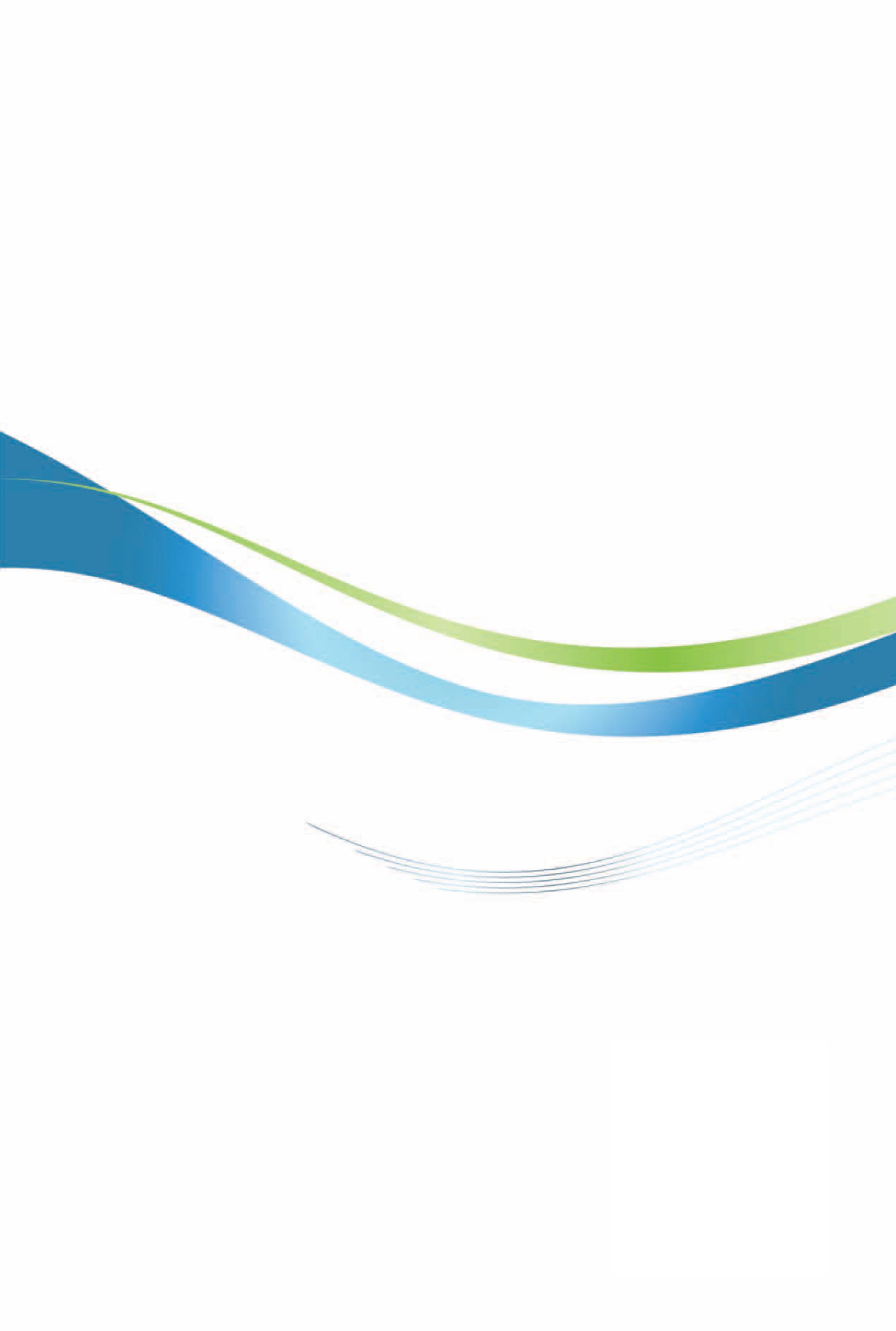 法國投資環境簡介Investment Guide to France經濟部投資促進司  編印感謝駐法國代表處經濟組協助本書編撰自  然  人  文自  然  人  文地理環境法國本土面積占全歐盟領域約五分之一，為西歐地區幅員最大之國家，領海廣闊，專屬海洋經濟區達1,100萬平方公里。法國地理條件良好，平原約占全國總面積三分之二，主要山脈有阿爾卑斯山脈—最高峰白朗峰（海拔，為歐洲第一高峰）、庇里牛斯山脈、侏羅山脈、阿爾登山脈、中央山脈及孚日山脈等，國土四面臨海，濱鄰北海、英吉利海峽、大西洋及地中海，海岸線長達。國土面積551,500平方公里（包括海外省分共為675,417平方公里）氣候西部瀕臨大西洋及英吉利海峽屬海洋型氣候，南部瀕臨地中海屬地中海型氣候，中部及東部為中央山脈、阿爾卑斯山、侏羅山、孚日山等高山屏障屬大陸型氣候。種族原始種族為高盧人人口結構目前約有6,800萬人（2023年1月1日），平均人口密度為每平方公里123人，10萬人以上之市鎮共有42個，居民最多之前五大都市依序為巴黎、馬賽、里昂、土魯斯、尼斯。教育普及程度教育極為普及，義務教育年齡為3至16歲。語言法語為官方語言，商業、服務業及科技業從業人員英語流利，一般人民的英文程度近年來逐漸提高。宗教天主教為主約占50%，未信教者約40%，伊斯蘭教占5%，猶太教占1%首都及重要城市首都為巴黎，其他重要城市包括中部之里昂市、南部之馬賽市、北部之里爾市、西南部之土魯斯市、西部之南特市。政治體制總統及內閣雙首長制投資主管機關法國財經部國庫署、法國商務投資署經  濟  概  況經  濟  概  況幣制歐元國內生產毛額2兆3,543億歐元（2022）經濟成長率2.6%（2022）平均國民所得34,100歐元（2022）匯率1歐元=33.455新臺幣（2023/05/23即期賣出匯率）利率0%（2022）通貨膨脹率5.2%（2022）產值最高前五種產業資通訊、食品加工、商業服務、製造業、營建業出口總金額5,945億歐元（2022）主要出口產品航太、藥品、化學原料、汽車、機器設備、電機產品、化學藥劑、香水與美妝、飲料、農產養殖品主要出口國家德國、義大利、美國、比利時、西班牙、英國、荷蘭、中國大陸、瑞士、波蘭進口總金額7,581億歐元（2022）主要進口產品碳氫化合物、汽車、化學原料、精煉石油、機器設備、藥品、電機產品、服飾、航太零件、汽車零件主要進口國家德國、中國大陸、比利時、美國、西班牙、義大利、荷蘭、英國、瑞士、波蘭項　　目2021年2021年2022年2022年項　　目輛%輛%汽油667,50340.2568,88037.2柴油349,48221.1239,11115.6油電混合289,83717.5332,66321.7油電混合（可充電式）141,0018.5126,5498.3電動車162,1069.8202,92813.3項　　目2021年2020年營業總額55,17952,933國內營業額17,91518,132出口額37,24634,801民航35,65736,625軍用19,53216,308年份1971199020002005201020152016201720182019202020212022加盟業346005539291,4771,8341,9001,9762,0042,0491,9271,9651,972經銷商-33,00025,70030,63039,51059,35169,48371,50874,10275,19378,21879,13484,497營業額（單位：十億歐元）-21.831.114347.8843.3855.159.5562.0167.863.8868.876.62中央政府地方政府其他國營事業貨品144,000 €221,000 €443,000 €服務144,000 €221,000 €443,000 €工程5,548,000 €5,548,000 €5,548,000 €2022年外人投資排名國家投資件數創造就業機會占外人投資件數比例1美國28017,10716.23%2德國2567,18114.84%3英國1764,07110.20%4義大利1392,6568.06%5荷蘭1252,2747.25%6比利時932,1135.39%7瑞士874,1305.04%8西班牙581,7413.36%9加拿大541,5233.13%10中國大陸459952.61%11丹麥439422.49%12日本411,1582.38%13瑞典359552.03%14土耳其172200.99%15愛爾蘭171,0110.99%16南韓112030.64%17奧地利111620.64%18盧森堡191,1011.10%19印度132570.75%20臺灣5880.29%總和總和1,72545,008100%年度件數金額（千美元）199036,777199131,020199242,86119942180199518821996224319972127199856,488199911,790200041,669200114720021614200372,00820041567200504652006133520071132200801,2362009029120103840201133552012002013126201432,713201546,664201634,717201713,7352018130,313201901,176202011,100202121,00420221709總計63          82,086　　　　　　年　　度　業　　別1952-20221952-2022202220222021202120202020　　　　　　年　　度　業　　別件數金額件數金額件數金額件數金額合計6382,08617092 1,004 1 1,100 農林漁牧業0000000 0 礦業及土石採取業0000000 0 製造業2726,520060919640 0 　食品製造業00000 0 0 0 　飲料製造業00000 0 0 0 　菸草製造業00000 0 0 0 　紡織業00000 0 0 0 　成衣及服飾品製造業00000 0 0 0 　皮革、毛皮及其製品製造業00000 0 0 0 　木竹製品製造業32,309000 0 0 0 　紙漿、紙及紙製品製造業00000 0 0 0 　印刷及資料儲存媒體複製業00000 0 0 0 　石油及煤製品製造業00000 0 0 0 　化學材料製造業62,879000 0 0 0 　化學製品製造業00000 0 0 0 　藥品製造業00000 0 0 0 　橡膠製品製造業00000 0 0 0 　塑膠製品製造業15,470000 0 0 0 　非金屬礦物製品製造業11,000000 0 0 0 　基本金屬製造業00000 0 0 0 　金屬製品製造業00000 0 0 0 　電子零組件製造業41,2440609110 0 　電腦、電子產品及光學製品製造業63,702000 0 0 0 　電力設備製造業44,2750009630 0 　機械設備製造業15,529000 0 0 0 　汽車及其零件製造業00000 0 0 0 　其他運輸工具製造業00000 0 0 0 　家具製造業00000 0 0 0 　其他製造業1112000 0 0 0 　產業用機械設備維修及安裝業00000 0 0 0 電力及燃氣供應業00000 0 0 0 用水供應及污染整治業00000 0 0 0 營造業00000 0 0 0 批發及零售業2822,99111000 0 0 0 運輸及倉儲業00000 0 0 0 住宿及餐飲業00000 0 0 0 資訊及通訊傳播業430,363001400 0 金融及保險業1123000 0 0 0 不動產業00000 0 0 0 專業、科學及技術服務業22,013000 0 1 1,100 支援服務業00000 0 0 0 公共行政及國防；強制性社會安全00000 0 0 0 教育服務業00000 0 0 0 醫療保健及社會工作服務業00000 0 0 0 藝術、娛樂及休閒服務業00000 0 0 0 其他服務業175000 0 0 0 雙邊經貿合作協議及備忘錄「臺法農業合作協議」、「臺灣經濟部智慧財產局與法國工業財產局間關於相互授予專利、設計及商標優先權暨合作換函」、「經濟部智慧財產局與法國工業財產局保護工業財產權雙邊合作協定」、「臺法競爭法適用瞭解備忘錄」、「臺法標準合作協定」、「臺法避免雙重課稅協定」、「金融監督管理委員會與法國銀行監理委員會共同合作及資訊交換備忘錄」、「國家量測標準與國家計量機構核發校正及量測證明相互認可辦法」、「金融科技合作協議」及經濟部工業局產業升級創新平台輔導計畫與法國公共投資銀行（Bpifrance）合作備忘錄，共同對臺法企業創新提案提供財務支持等。